ИЗВЕЩЕНИЕо проведении запроса котировок в электронной форме,участниками которого могут являться только 
субъекты малого и среднего предпринимательства
от 17.04.2023 г. № ЗКЭФ-ДЭУК-740Директор Управления
закупочной деятельности			  _______________ /Токарев Игорь Александрович/Приложение № 1 к извещению о проведении 
запроса котировок в электронной форме от 17.04.2023 г. № ЗКЭФ-ДЭУК-740Предложение участника конкурентной закупки
с участием субъектов малого и среднего предпринимательства в отношении
предмета такой закупкиИзучив извещение о проведении запроса котировок в электронной форме, участниками которого могут быть только субъекты малого и среднего предпринимательства (далее - запроса котировок в электронной форме) от __.__.2023 г. № ЗКЭФ-ДЭУК-740 (далее – извещение), а также применимые к данному запросу котировок в электронной форме законодательство и нормативно-правовые акты _________________________________________________________________________________, (указывается наименование участника закупки)именуемое(-ый, -ая) в дальнейшем «Участник закупки», в лице, _________________________________________________________________________________(указывается наименование должности уполномоченного лица и его Ф.И.О.)сообщает о согласии участвовать в запросе котировок в электронной форме на право заключения договора __________________________ на условиях, установленных в извещении.                           (указывается предмет договора) Участник закупки согласен поставить товар/выполнить работы/оказать услуги в соответствии с требованиями извещения и на условиях, которые представлены в настоящей заявке на участие в открытом запросе котировок в электронной форме с ценой договора _________(_________________) рублей, без учета НДС.(указывается цифрой и прописью) Участник закупки гарантирует достоверность информации, отсутствие в документах недостоверных, ложных сведений, а также сфальсифицированных документов, представленных в настоящей заявке на участие в запросе котировок в электронной форме. Участник закупки подтверждает безусловное согласие с проектом договора, входящего в состав извещения.Участник закупки, в случае если по итогам запроса котировок в электронной форме заказчиком принято решение о заключении договора с участником закупки, берет на себя обязательства заключить договор с заказчиком в соответствии с требованиями извещения, а также по согласованию с заказчиком до заключения договора вправе сделать предложение об изменении условий договора в сторону повышения интересов заказчика (снизить цену договора и/или единичные расценки товара, работ, услуг, снизить срок поставки товара, выполнения работ, оказания услуг, предложенные участником закупки.)Для оперативного взаимодействия участника закупки с заказчиком по вопросам осуществления закупки, носящие организационный характер, уполномочен _________________________________________________________________________________.(указывается Ф.И.О., телефон и e-mail уполномоченного лица участника закупки)Настоящее предложение на участие в открытом запросе котировок в электронной форме действительно в течение 60 (шестидесяти) календарных дней с даты открытия доступа 
к поданным в форме электронных документов заявкам на участие в закупке, указанной 
в извещении.Адрес местонахождения _________________________________________Почтовый адрес ___________________________________________________________ИНН/КПП ________________________________________________________________Адрес электронной почты ___________________________________________________Телефон (факс) ____________________________________________________________Приложение:Я, нижеподписавшийся, настоящим удостоверяю, согласие на обработку персональных данных, представленных в заявке в соответствии с Федеральным законом от 27.07.2006 № 152-ФЗ «О персональных данных»._____________	           ______________      /___________________ /(должность уполномоченного лица)              (подпись)                     (расшифровка подписи)                                                                                                   МППримечание: Участник закупки – физическое лицо, в том числе индивидуальный предприниматель, заполняет форму по тем полям, по которым заполнение возможно в связи с указанным статусом.Приложение № 2к извещению о проведении 
запроса котировок в электронной формеот 17.04.2023 г. № ЗКЭФ-ДЭУК-740Обоснование начальной (максимальной) цены договораНачальная (максимальная) цена договора подрядных работ определена сметным методом. 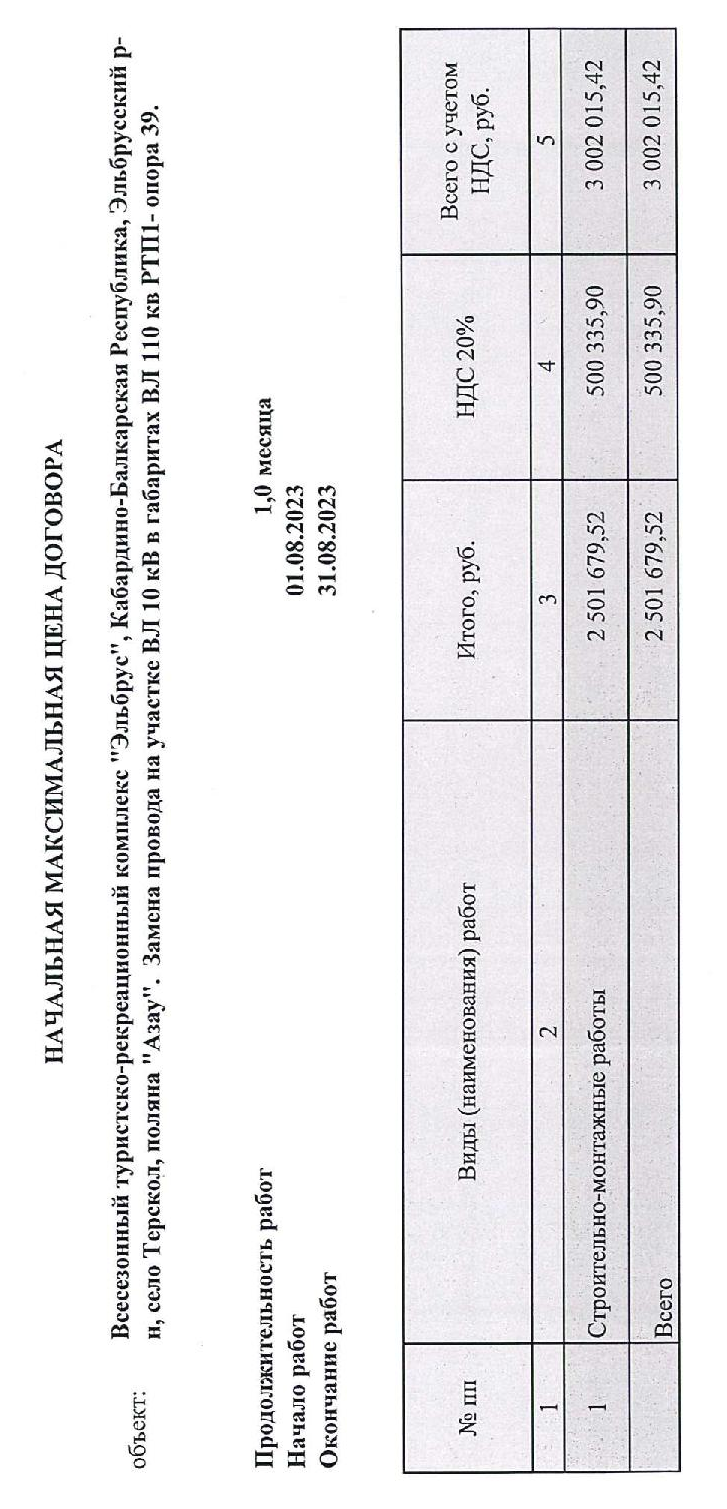 В цену договора включены все расходы исполнителя, связанные с перевозкой (поставкой) товара, выполнением работ, оказанием услуг, страхованием, уплатой таможенных пошлин, налогов и других обязательных платежей.Приложение № 3 к извещению о проведении 
запроса котировок в электронной форме от 17.04.2023 г. № ЗКЭФ-ДЭУК-740ДОГОВОР ПОДРЯДА № г. Москва							 «____» _____________ 2023 г.Акционерное общество «КАВКАЗ.РФ» (АО «КАВКАЗ.РФ»), в лице _______________________________________________________, действующего на основании ________, именуемое в дальнейшем «Заказчик», с одной Стороны, и _____________________________ «_______________» (______ «_______________»), в лице _______________________________________________________, действующего на основании ________, именуемое в дальнейшем «Подрядчик», с другой Стороны, совместно именуемые «Стороны», а по отдельности – «Сторона», заключили настоящий договор (далее – Договор) о нижеследующем:1. ПРЕДМЕТ ДОГОВОРА И СРОКИ ВЫПОЛНЕНИЯ РАБОТ1.1. В соответствии с настоящим Договором Подрядчик обязуется по заданию Заказчика выполнить монтаж провода ЛЭП от РТП-1 до опоры № 39 на всесезонном туристско – рекреационном комплексе «Эльбрус» (ВТРК «Эльбрус»), в соответствии с ведомостью объемов работ (приложении № 1 к настоящему Договору) (далее – работы), а Заказчик обязуется их принять и оплатить.1.2. Сроки начала выполнения работ: 01.08.2023;1.3. Срок окончания выполнения работ: 31.08.2023.1.4. Место выполнения работ: Российская Федерация, Кабардино-Балкарская Республика, Эльбрусский район, с. Терскол, ул. Азау 12, от РТП-1 до опоры №39 объекта электросетевого хозяйства ВТРК «Эльбрус».1.5. Датой окончания работ по настоящему Договору считается дата подписания Заказчиком акта о приемки выполненных работ (форма КС-2) и справки о стоимости выполненных работ и затрат (форма КС-3).2. ЦЕНА ДОГОВОРА И ПОРЯДОК РАСЧЕТОВ2.1. Цена Договора составляет ____________ (___________) руб__ __ коп__, в том числе НДС 20% - ____________ (___________) руб__ __ коп__, а в случае если Договор заключается с лицом, не являющимися в соответствии с законодательством Российской Федерации о налогах и сборах плательщиком НДС, то цена Договора НДС не облагается.2.2. Цена Договора является твердой и включает в себя все издержки и затраты Подрядчика, необходимые для выполнения работ.Цена Договора подлежит корректировке в сторону уменьшения в случае, если работы, предусмотренные настоящим Договором, выполнены Подрядчиком не в полном объеме или фактические затраты Подрядчика, подтвержденные документацией, определенной настоящим Договором, ниже цены Договора. В этом случае оплате подлежат только те работы, которые приняты Заказчиком в порядке, установленном настоящим Договором. В случае если Подрядчиком не представлены/представлены не в полном объеме/ представлены не надлежащего качества, в том числе без необходимых реквизитов документы, которые в соответствии с условиями настоящего Договора подлежат представлению Заказчику для подтверждения расходов Подрядчика, такие расходы оплате не подлежат.2.3. Оплата выполненных работ производится Заказчиком путем перечисления денежных средств на расчетный счет Подрядчика в течение 7 (семи) рабочих дней с даты подписания Заказчиком акта о приемки выполненных работ (форма КС-2) и справки о стоимости выполненных работ и затрат (форма КС-3) на основании выставленных Подрядчиком оригиналов счета и счета-фактуры.2.4.	Оплата по настоящему Договору производится в рублях Российской Федерации, платежными поручениями на расчетный счет Подрядчика.2.5.	Датой оплаты считается дата списания денежных средств с лицевого счета Заказчика. Местом исполнения денежного обязательства является место нахождения территориального органа Федерального казначейства, обслуживающего Заказчика.3. ПОРЯДОК СДАЧИ-ПРИЕМКИ ВЫПОЛНЕННЫХ РАБОТСдача результатов выполненных работ Подрядчиком и принятие их Заказчиком осуществляются путем подписания Сторонами акта о приемке выполненных работ (форма КС-2) и справки о стоимости выполненных работ и затрат (форма КС-3), оформленных с учетом требований по формированию документов, подтверждающих затраты на реализацию Договора (приложение № 2 к настоящему Договору).Заказчик, получивший письменное сообщение Подрядчика о готовности к сдаче работ, в срок не позднее 3 (трех) рабочих дней приступает к приемке результатов выполненных работ, при этом приемка работ и оформление результатов этой приемки осуществляются в течение 3 (трех) рабочих дней. Одновременно с указанным письменным сообщением Подрядчик предоставляет Заказчику подписанные со своей стороны акт о приемке выполненных работ (форма КС-2) и справку о стоимости выполненных работ и затрат (форма КС-3).При наличии недостатков в работах, выполненных Подрядчиком, в том числе отступлений, ухудшающих результат выполненных работ, или иных недостатков выполненных работ Заказчик вправе отказаться от подписания акта приемки выполненных работ (форма КС-2) и справки о стоимости выполненных работ и затрат (форма КС-3). В таком случае Сторонами Заказчиком составляется акт, в котором фиксируется перечень недостатков и сроки их устранения Подрядчиком, и в срок, предусмотренный для приемки, Заказчик направляет акт Подрядчику. Подрядчик обязан устранить все обнаруженные недостатки своими силами и за свой счет в срок, установленный Заказчиком.Если Заказчик направил Подрядчику акт с перечнем недостатков в выполненных работах, а Подрядчик не устранил их в установленный Заказчиком срок или сообщил о невозможности их устранения, Заказчик имеет право по истечении указанного срока устранить указанные недостатки силами третьих лиц. Все расходы, связанные с устранением таких замечаний, возмещаются за счет Подрядчика при условии предоставления Заказчиком документов, подтверждающих понесенные расходы, связанные с устранением таких недостатков.Акт о приемке выполненных работ (форма КС-2) и справка о стоимости выполненных работ и затрат (форма КС-3) подписываются Заказчиком после устранения Подрядчиком всех выявленных при приемке недостатков.Работы считаются выполненными со дня подписания Заказчиком акта о приемке выполненных работ (форма КС-2) и справки о стоимости выполненных работ и затрат (форма КС-3).При приемке выполненной работы Заказчик может провести экспертизу для проверки выполненных Подрядчиком работ, предусмотренных Договором, в части их соответствия условиям Договора. Экспертиза качества выполненной работы, предусмотренной Договором, может проводиться Заказчиком своими силами или к ее проведению могут привлекаться эксперты, экспертные организации на основании договоров, заключенных в соответствии с законодательством Российской Федерации. Выбор экспертной организации осуществляется Заказчиком самостоятельно. Экспертное заключение качества выполненной работы, проведенное Заказчиком либо экспертной организацией, является обязательным для исполнения Подрядчиком.В случае установления по результатам экспертизы факта ненадлежащего качества выполненной работы Подрядчик обязан компенсировать Заказчику все возникшие в связи с проведением экспертизы расходы по предъявлении Заказчиком письменного требования и копии соответствующего заключения, других документов, подтверждающих затраты Заказчика.Право собственности на поставляемое по Договору оборудование и результат выполненных работ возникает у Заказчика с даты подписания Заказчиком акта о приемке выполненных работ (форма КС-2) и справки о стоимости выполненных работ и затрат (форма КС-3), после чего Заказчик берет на себя риск его случайной гибели или повреждения.4. ПРАВА И ОБЯЗАННОСТИ СТОРОН4.1. Заказчик обязан:4.1.1. Принять и оплатить выполненные Подрядчиком работы в соответствии с условиями настоящего Договора.4.1.2. Своевременно выполнить иные свои обязательства, предусмотренные настоящим Договором, а также действующим законодательством Российской Федерации.4.1.3. Предоставить Подрядчику площадку для организации выполнения работ.4.1.4. Обеспечивает передачу давальческого материала Подрядчику.4.2. Заказчик вправе:4.2.1. Требовать от Подрядчика предоставления информации по вопросам, касающимся выполнения надлежащих обязательств по настоящему Договору.4.3. Подрядчик обязан:4.3.1. Своими силами и средствами либо с привлечением третьих лиц, предварительно согласованных с Заказчиком, выполнить Работы в сроки и в объеме, предусмотренные в настоящем Договоре.4.3.2. До начала производства работ назначить ответственного производителя работ и сообщить о его назначении Заказчику.4.3.3. Обеспечить выполнение работ в соответствии с правилами, утвержденными Приказом от 12 августа 2022 года N 811 «Об утверждении Правил технической эксплуатации электроустановок потребителей электрической энергии» Министерства энергетики Российской Федерации и правилами устройства электроустановок (ПЭУ), а также в соответствии с Приказом от 15.12.2020 N 903н «Об утверждении Правил по охране труда при эксплуатации электроустановок» Министерства труда и социальной защиты Российской Федерации.4.3.4. Нести ответственность за проведение мероприятий по охране труда и техники безопасности, за соответствие квалификации специалистов, соблюдение ими правил техники безопасности.4.3.5. Привлекать только квалифицированных специалистов, с опытом работы в энергосетях не менее 3 лет, аттестованным по электробезопасности в Ростехнадзоре (либо в Центральной комиссии) и иметь соответствующую группу (не менее V группы) на право проведения работ в действующих электроустановках, находящихся под напряжением до и свыше 1000 В. Специалисты должны быть обучены и иметь квалификацию в соответствие с Приказом от 16 ноября 2020 года N 782н «Об утверждении Правил по охране труда при работе на высоте» Министерства труда и социальной защиты Российской Федерации.4.3.6. Применять оборудование, специальные приспособления, инструменты и т.п., отвечающие соответствующим ГОСТам, СНиПам и иным применяемым стандартам.4.3.7. После окончания выполнения работ в надлежащем виде сдать Заказчику демонтированный материал (демонтированную сцепную арматуру и собранный в бухты демонтированный провод).4.3.8. Укомплектовать специалистов, выполняющих работы, всем необходимым: проверочными установками, спец. приспособлениями, инструментами и т.п. 4.3.9. Бережно относиться к давальческим материалам, в случае их повреждения или утраты (в процессе демонтажа и монтажа) вся материальная ответственность ложится на исполнителя.4.3.10. Обеспечить безопасность при выполнении работ в соответствии с требованиями законодательства Российской Федерации, а также иных принятых в установленном порядке актов, регулирующих вопросы обеспечения безопасности при выполнении работ в действующих электроустановках, находящихся под напряжением до и свыше 1000 В. 4.3.11. Предоставить Заказчику после окончания выполнения работ документы, подтверждающие затраты на реализацию Договора (приложение № 2 к настоящим условиям исполнения договора). 4.3.12. Обеспечивает приемку, учет, хранение давальческого материала на охраняемом складе, ревизию и подготовку к монтажу всего поставленного давальческого материала.4.3.13. Обязуется обеспечить безопасность строительства объекта в соответствии с требованиями законодательства Российской Федерации, а также иных принятых в установленном порядке актов, регулирующих вопросы обеспечения безопасности строительства объектов, в том числе путем:– установления пропускного и внутриобъектового режимов в соответствии с Инструкцией о пропускном и внутриобъектовом режимах ВТРК «Эльбрус», если иное не согласовано Заказчиком.– соблюдения конфиденциальности решений, связанных с инженерно-техническими мероприятиями по обеспечению безопасности объекта.4.4. Подрядчик вправе:4.4.1. Требовать от Заказчика оплаты выполненных работ.5. ОТВЕТСТВЕННОСТЬ СТОРОН5.1.	При нарушении условий настоящего Договора Стороны несут ответственность в соответствии с законодательством Российской Федерации и настоящим Договором.5.2.	В случае неисполнения или ненадлежащего исполнения одной из Сторон обязательств по настоящему Договору она обязана возместить другой Стороне причиненные неисполнением или ненадлежащим исполнением убытки.5.3.	В случае нарушения какой-либо из Сторон сроков исполнения, принятых на себя обязательств по настоящему Договору, сроки исполнения обязательств другой Стороны соразмерно продлеваются (за исключением случаев, прямо предусмотренных настоящим Договором).5.4.	Предъявление Сторонами неустойки (пени, штрафа) и (или) иных санкций за нарушение обязательств по настоящему Договору, а также сумм возмещения убытков или иного вреда производится письменно путем направления соответствующего требования (претензии) об их уплате и (или) возмещении. 5.5.	Уплата неустойки (пени, штрафа) не освобождает виновную Сторону от возмещения убытков, а также исполнения иных принятых на себя обязательств по настоящему Договору. Неустойка (пеня, штраф) по настоящему Договору является штрафной. 5.6. Заказчик имеет право удержать неустойку (пеню, штраф) из причитающихся Подрядчику последующих платежей.5.7.	Если Подрядчик, являющийся плательщиком НДС, уклоняется от выставления счета-фактуры и передачи его Заказчику или отказывается исправить ранее выставленный и полученный Заказчиком счет-фактуру при обнаружении в нем ошибок, опечаток или исправлений, Заказчик вправе потребовать от Подрядчика уплаты суммы в размере суммы НДС (неполученного вычета по НДС) или удержать сумму НДС из причитающихся Подрядчику платежей до фактического исполнения Подрядчиком своей обязанности по предоставлению счета-фактуры.5.8. Подрядчик, являющийся плательщиком НДС, по запросу Заказчика для обоснования права Заказчика на вычет НДС по настоящему Договору обязуется передать Заказчику следующие копии документов, заверенные печатью Подрядчика:– выписку из лицевого счета налогоплательщика по НДС; – декларацию по НДС с подтверждением ФНС России о принятии декларации.Указанные документы предоставляются в течение 10 (десяти) календарных дней с даты их запроса Заказчиком. В случае если Подрядчик не предоставил в указанный срок или отказался предоставить запрашиваемые документы и их отсутствие повлечет невозможность получения Заказчиком вычета по НДС, Заказчик вправе потребовать от Подрядчика уплаты штрафа в размере неполученного вычета по НДС путем направления Подрядчику письменного уведомления с указанием в нем расчета такой денежной суммы и разумного срока для уплаты. 5.9. За нарушение срока выполнения работ Заказчик вправе начислить Подрядчику неустойку в размере 0,2 % от цены Договора за каждый день просрочки.5.10. При условии выполнения Подрядчиком своих обязательств по Договору Подрядчик вправе начислить Заказчику неустойку за каждый день просрочки в случае, если Заказчик нарушил условия оплаты выполненных работ на срок свыше 30 (тридцати) календарных дней, в размере 0,01% от суммы просроченного платежа, но не более пяти процентов от суммы просроченного платежа.5.11.	В случае если Договор прекратил свое действие в связи с односторонним отказом от него Заказчика по правилам, предусмотренным пунктом 9.4 настоящего Договора, Подрядчик обязан выплатить Заказчику штраф в размере 30% от цены настоящего Договора.5.12.	Каждая Сторона должна исполнять свои обязательства надлежащим образом, оказывая другой Стороне всевозможное содействие во исполнение своих обязательств. Сторона, нарушившая свои обязательства по Договору, должна без промедления устранить эти нарушения, возместить другой Стороне причиненные таким неисполнением и/или ненадлежащим исполнением обязательств убытки.6. РАЗРЕШЕНИЕ СПОРОВ6.1.	Все споры по настоящему Договору решаются путем переговоров с соблюдением претензионного порядка урегулирования споров. Сторона, получившая претензию, обязана дать мотивированный ответ другой стороне не позднее 10 (десяти) рабочих дней с даты получения претензии. В случае, если Стороны не придут к согласию, все споры, разногласия и требования, вытекающие из данного Договора или в связи с ним, в том числе касающиеся его нарушения, прекращения и недействительности, подлежат разрешению в Арбитражном суде города Москвы.6.2.	Датой выставления требования (предъявления претензии) считается дата приема претензионных документов к отправке организацией почтовой связи.7. УСЛОВИЯ КОНФИДЕНЦИАЛЬНОСТИ7.1. Если иное не будет установлено соглашением Сторон, то конфиденциальными являются все получаемые Сторонами друг от друга в процессе исполнения настоящего Договора сведения, за исключением тех, которые без участия Сторон были или будут опубликованы или распространены в иной форме в официальных (служебных) источниках либо стали (станут) известны без участия Сторон от третьих лиц.7.2. Ни одна из Сторон не несет ответственности за действия, связанные с представлением в суд или иной компетентный государственный орган конфиденциальных сведений по их законному требованию.7.3. Конфиденциальные сведения не подлежат разглашению и распространению в иной форме как в течение всего срока действия настоящего Договора, так и после его прекращения в течение последующих 2 (двух) лет.7.4. Стороны принимают все необходимые меры для того, чтобы их сотрудники, правопреемники без предварительного согласия другой Стороны не информировали третьих лиц о сведениях и информации, полученных ими друг от друга в процессе исполнения настоящего Договора.8. ОБСТОЯТЕЛЬСТВА НЕПРЕОДОЛИМОЙ СИЛЫСтороны освобождаются от ответственности за полное или частичное неисполнение обязательств по настоящему Договору, если оно явилось следствием действия обстоятельств непреодолимой силы, которые стороны не могли предвидеть и предотвратить разумными силами (форс-мажорные обстоятельства). К обстоятельствам непреодолимой силы (форс-мажор) относятся: стихийные бедствия (землетрясение, наводнение, ураган), пожар, массовые заболевания (эпидемии), забастовки, военные действия, террористические акты, диверсии, ограничения перевозок, запретительные меры государств, запрет торговых операций, в том числе с отдельными странами, вследствие принятия международных санкций и другие, не зависящие от воли Сторон Договора обстоятельства. Сторона, подвергшаяся воздействию обстоятельств непреодолимой силы, обязана приложить все разумные усилия для уменьшения неблагоприятных последствий таких обстоятельств и в срок не позднее 10 (десять) календарных дней с момента их наступления письменно уведомить об этом другую Сторону. Уведомление должно содержать данные о наступлении и характере обстоятельств непреодолимой силы и возможных их последствиях. Доказательством, указанных в уведомлении обстоятельств, должны служить документы, выдаваемые компетентными органами. В случае неизвещения или несвоевременного извещения Сторона утрачивает право ссылаться на такие обстоятельства в качестве оснований, освобождающих ее от ответственности по Договору.В случае наступления обстоятельств непреодолимой силы срок исполнения Сторонами обязательств по настоящему Договору отодвигается соразмерно времени, в течение которого действуют эти обстоятельства и их последствия.Если обстоятельства непреодолимой силы продолжаются более одного месяца, Стороны согласовывают дальнейший порядок исполнения Договора.9. СРОК ДЕЙСТВИЯ ДОГОВОРА.ИЗМЕНЕНИЕ И РАСТОРЖЕНИЕ ДОГОВОРА9.1. Настоящий Договор вступает в силу с даты его подписания Сторонами и действует до полного исполнения Сторонами принятых на себя обязательств.9.2. Настоящий Договор может быть изменен и (или) дополнен по соглашению Сторон, совершенному в письменной форме и подписанному надлежащим образом уполномоченными на то представителями Сторон.9.3. Настоящий Договор может быть расторгнут:– по основаниям, предусмотренным настоящим Договором, а также действующим законодательством Российской Федерации.9.4. Заказчик вправе в одностороннем порядке отказаться от исполнения настоящего Договора в случаях, когда Подрядчик:– не приступает к выполнению работ в течение 5 (пяти) рабочих дней с даты подписания Сторонами настоящего Договора;– нарушил срок окончания работ;– не устранил допущенные отступления от условий настоящего Договора или иные недостатки результата работ в срок, установленный настоящим Договором (либо дополнительно согласованный Сторонами);– допустил отступления от условий настоящего Договора, которые являются существенными и неустранимыми, либо выполнил работы с недостатками, которые делают результат работ непригодным для предусмотренного настоящим Договором исполнения, а также допустил повторное некачественное выполнение работ;– при введении в отношении Подрядчика любой из процедур по делу о банкротстве или ликвидации Подрядчика;– а также в случаях, предусмотренных действующим законодательством.9.5. Уведомление Заказчика об одностороннем отказе от исполнения настоящего Договора направляется Подрядчику на его электронную почту, указанную в Договоре, с последующей досылкой оригинала почтой или передачей нарочно. Настоящий Договор считается расторгнутым с даты получения Подрядчиком указанного решения на электронную почту, если иной срок отказа от Договора не предусмотрен в уведомлении.9.6. В случае расторжения настоящего Договора по основаниям, предусмотренным пунктом 9.4 настоящего Договора, Подрядчику могут быть возмещены расходы, фактически понесенные им в связи с выполнением настоящего Договора до дня его расторжения, если они документально подтверждены.9.7. Подрядчик вправе расторгнуть настоящий Договор в случаях, предусмотренных действующим законодательством.9.8. Подрядчик обязан до предполагаемой даты расторжения настоящего Договора прекратить выполнение работ (если к ним приступил) и передать Заказчику: – результат работ, – исполнительную смету фактически выполненного объема работ с определением их стоимости.9.9. Оплата работ, выполненных Подрядчиком после даты расторжения настоящего Договора, и возмещение убытков Подрядчика Заказчиком не производятся.9.10. В случае расторжения настоящего Договора не по вине Заказчика Подрядчик возмещает Заказчику убытки, причиненные досрочным расторжением настоящего Договора.10. ГАРАНТИЙНЫЙ СРОК10.1. Подрядчик гарантирует качество выполненных работ по настоящему Договору, а также качество используемых при выполнении работ материалов и оборудования.10.2. Гарантийный срок на выполненные работы по Договору составляет 12 (двенадцать) месяцев, на смонтированные материалы гарантийный срок, установленный предприятием-изготовителем.10.3. Гарантийный срок начинает исчисляться с даты подписания акта приемки выполненных работ (форма КС-2) и справки о стоимости выполненных работ и затрат (форма КС-3).10.4. Гарантия не распространяется на неисправности, возникшие вследствие несоблюдения Заказчиком требований инструкций и условий эксплуатации.10.5. Подрядчик обязан устранить за свой счет все недостатки, возникшие по его вине и период гарантийного срока, указанного в пункте 10.2 настоящего Договора.10.6. Если в гарантийный срок Заказчик письменно уведомил Подрядчика о необходимости устранения любых выявленных дефектах, связанных с выполненными работами, а Подрядчик не устранил их в установленный Заказчиком срок или сообщил о невозможности их устранения, Заказчик имеет право по истечении указанного срока устранить указанные замечания силами третьих лиц. Все расходы, связанные с устранением таких замечаний, возмещаются за счет Подрядчика при условии предоставления Заказчиком документов, подтверждающих понесенные расходы, связанные с устранением таких недостатков.11. АНТИКОРРУПЦИОННАЯ ОГОВОРКА11.1. При исполнении своих обязательств по настоящему Договору Стороны, их аффилированные лица, работники, уполномоченные представители или посредники обязуются не осуществлять, прямо или косвенно, действий, квалифицируемых как дача/получение взятки, коммерческий подкуп, злоупотребление должностным положением, незаконное вознаграждение от имени или в интересах юридического лица, а также иных противоправных действий, нарушающих требования антикоррупционного законодательства Российской Федерации, международных норм права и международных договоров Российской Федерации о противодействии коррупции, – как в отношениях между Сторонами Договора, так и в отношениях с третьими лицами и государственными органами (далее – антикоррупционные требования). 11.2. Каждая из Сторон Договора, их аффилированные лица, работники, уполномоченные представители или посредники отказываются от стимулирования каким-либо образом работников или уполномоченных представителей другой Стороны, в том числе путем предоставления денежных сумм, подарков, безвозмездного оказания в их адрес услуг или выполнения работ, направленных на обеспечение выполнения этим работником или уполномоченным представителем каких-либо действий в пользу стимулирующей его Стороны.11.3. Сторона, которой стало известно о фактах нарушения антикоррупционных требований в связи с заключением и исполнением настоящего Договора, обязана в течение 10 (десяти) рабочих дней письменно уведомить об этом другую Сторону, с указанием конкретных сведений и предоставлением материалов (при их наличии), подтверждающих факт нарушения антикоррупционных требований. В письменном уведомлении Сторона может запросить у другой Стороны представление документов и информации, необходимых для проверки таких сведений, за исключением документов и информации, доступ к которым ограничен в соответствии с федеральными законами.11.4. Сторона, получившая письменное уведомление о нарушении антикоррупционных требований, обязана дать на него мотивированный ответ, а также представить другой Стороне запрашиваемые документы и информацию (либо указать предусмотренные законом основания для отказа в их представлении) в течение 30 (тридцати) дней после получения запроса, если иной срок не будет установлен по соглашению Сторон.11.5. Стороны гарантируют осуществление надлежащего разбирательства по фактам нарушения антикоррупционных требований настоящего Договора с соблюдением принципов конфиденциальности и применение эффективных мер по предотвращению возможных конфликтных ситуаций. Стороны гарантируют отсутствие негативных последствий как для уведомившей Стороны в целом, так и для конкретных работников уведомившей Стороны, сообщивших о факте нарушений.11.6. При наличии обоснованных подозрений в нарушении антикоррупционных требований и (или) условий настоящей антикоррупционной оговорки другой Стороной, а также в случае совершения аффилированными лицами, работниками, уполномоченными представителями или посредниками другой Стороны в рамках исполнения настоящего Договора коррупционного  правонарушения, в результате которого Стороне причинены убытки, указанная Сторона вправе в одностороннем порядке путем направления письменного уведомления расторгнуть Договор либо приостановить исполнение своих обязательств по Договору, в том числе оплату по Договору, до урегулирования Сторонами спора или его разрешения в судебном порядке.11.7. Сторона, нарушившая антикоррупционные требования Договора и (или) условия настоящей антикоррупционной оговорки, обязана возместить другой Стороне возникшие у нее в результате этого убытки. Порядок возмещения убытков определяется законодательством Российской Федерации и Договором.12. ПРОЧИЕ УСЛОВИЯ12.1. После подписания настоящего Договора все предыдущие письменные и устные соглашения, переговоры, переписка между Сторонами, относящиеся к настоящему Договору, теряют силу, за исключением заявки Подрядчика, оформленной в соответствии с требованиями документации по закупке.12.2. Если при выполнении работ обнаруживаются препятствия к надлежащему исполнению Договора, каждая из Сторон обязана принять все зависящие от нее разумные меры по устранению таких препятствий и, соответственно, компенсировать нанесенный ущерб другой Стороне.12.3. Во всем остальном, что не предусмотрено настоящим Договором, Стороны руководствуются действующим законодательством Российской Федерации.12.4. В целях оперативного обмена документами Стороны договорились о возможности использовать, в качестве официальных, документы, переданные посредством электронной почты с адреса электронной почты Заказчика: info@ncrc.ru, на адрес электронной почты Подрядчика:_________, а также факсимильной связи с последующей отсылкой оригиналов этих документов в течение 3 (трех) календарных дней с даты отправки по факсу (адресу электронной почты) заказной почтой или нарочным, при этом ответственность за достоверность и иные возможные злоупотребления в передаваемых документах (информации) возлагается на Сторону, использовавшую данный способ передачи документов (информации).12.5. Стороны обязаны письменно уведомлять друг друга об изменении телефонов, факсов, адреса электронной почты, почтовых, банковских или отгрузочных реквизитов, о смене лиц, подписавших настоящий Договор, а также об изменениях в случае реорганизации, ликвидации, начала процесса о несостоятельности (банкротстве) не позднее 2 (двух) календарных дней с даты возникновения таких изменений.12.6. До момента получения уведомления о произошедших изменениях исполнение Договора в соответствии с имеющимися реквизитами Сторон считается надлежащим.12.7. Стороны настоящего Договора подтверждают, что являются юридическими лицами, зарегистрированными надлежащим образом в соответствии с действующим законодательством Российской Федерации, и имеют право заключить настоящий Договор. Стороны также подтверждают, что в отношении них не принято решение о ликвидации или реорганизации, не начат процесс о несостоятельности (банкротстве). Недостоверность подтверждаемых сведений является существенным нарушением настоящего Договора.12.8. Стороны без письменного согласия другой Стороны не вправе передавать свои права и обязанности по Договору.Без письменного согласия Заказчика Подрядчик не вправе заключать договоры уступки права требования (цессии), а также договоры финансирования уступки права требования (факторинга). В случае нарушения Подрядчиком запрета на заключение договора уступки права требования (цессии) и договора финансирования уступки права требования (факторинга) Подрядчик уплатит Заказчику штраф в размере 50% от переуступленного денежного требования по указанным договорам уступки.Согласие Заказчика требуется также в тех случаях, когда право (требование), возникшее из настоящего Договора, уступается после его расторжения или прекращения по иным основаниям.12.9. Договор составлен в форме электронного документа, подписанного Сторонами усиленной электронной подписью в соответствии с законодательством Российской Федерации. 12.10. Все указанные в Договоре приложения являются его неотъемлемой частью:12.10.1. Приложение № 1 – ведомость объемов работ.12.10.2. Приложение № 2 – требования по формированию документов, подтверждающих затраты на реализацию Договора.13. АДРЕСА И РЕКВИЗИТЫ СТОРОН14. ПОДПИСИ СТОРОНПРИЛОЖЕНИЕ № 1к договору от «____» __________ 2023 г.№ ВЕДОМОСТЬ ОБЪЕМОВ РАБОТПроизводство монтажных работ осуществляется внутри работающих трансформаторных и распределительных подстанций, электропомещениях (щитовые, пультовые, подстанции, реакторные, РУ и пункты, кабельные шахты, тоннели и каналы, кабельные полуэтажи) с действующим электрооборудованием или кабельными линиями под напряжением.Работы производятся в горной местности на высоте 2500-3000 метров над уровнем моря.ПРИЛОЖЕНИЕ № 2к договору от «____» __________ 2023 г.№ Требования по формированию документов, подтверждающих затраты
на реализацию ДоговораПриложение к приложению № 2к договору от «____» __________ 2023 г.№ № п/пНаименованиеСодержание пункта извещенияОбщие сведенияКонкурентная закупка в электронной форме, участниками которой с учетом особенностей, установленных Правительством Российской Федерации в соответствии с пунктом 2 части 8 статьи 3 Федерального закона от 18.07.2011 г. № 223-ФЗ «О закупках товаров, работ, услуг отдельными видами юридических лиц» (далее по тексту – Закон № 223-ФЗ), могут быть только субъекты малого и среднего предпринимательства, осуществляется в соответствии со статьями 3.2, 3.3 и 3.4 Закона № 223-ФЗ с учетом требований, предусмотренных настоящим извещением.В настоящем извещении о проведении запроса котировок в электронной форме, участниками которого могут являться только субъекты малого и среднего предпринимательства (далее – извещение) применяются основные понятия, используемые в Положении о закупке товаров, работ, услуг.Нормы Положения о закупке товаров, работ, услуг, регулирующие порядок проведения открытого запроса котировок в электронной форме, распространяют действие на осуществление настоящей закупкиОбщие сведенияКонкурентная закупка в электронной форме, участниками которой с учетом особенностей, установленных Правительством Российской Федерации в соответствии с пунктом 2 части 8 статьи 3 Федерального закона от 18.07.2011 г. № 223-ФЗ «О закупках товаров, работ, услуг отдельными видами юридических лиц» (далее по тексту – Закон № 223-ФЗ), могут быть только субъекты малого и среднего предпринимательства, осуществляется в соответствии со статьями 3.2, 3.3 и 3.4 Закона № 223-ФЗ с учетом требований, предусмотренных настоящим извещением.В настоящем извещении о проведении запроса котировок в электронной форме, участниками которого могут являться только субъекты малого и среднего предпринимательства (далее – извещение) применяются основные понятия, используемые в Положении о закупке товаров, работ, услуг.Нормы Положения о закупке товаров, работ, услуг, регулирующие порядок проведения открытого запроса котировок в электронной форме, распространяют действие на осуществление настоящей закупкиЗаказчикНаименование: Акционерное общество «КАВКАЗ.РФ» 
(АО «КАВКАЗ.РФ», ИНН 2632100740).Место нахождения: 123112, Российская Федерация, 
г. Москва, ул. Тестовская, дом 10, 26 этаж, помещение I.Контактная информацияПочтовый адрес: Российская Федерация, 123112, г. Москва, ул. Тестовская, д. 10, 26 этаж, помещение I.Адрес электронной почты: info@ncrc.ru, security@ncrc.ru Телефон: +7 (495) 775-91-22, доб.: 421.Контактное лицо: Токарев Игорь Александрович.Адрес сайта заказчика: www.ncrc.ruАдрес сайта Единой информационной системы в сфере закупок: www.zakupki.gov.ru (далее – сайт ЕИС, ЕИС)Адрес сайта электронной площадки: АО «ЭТП» (Фабрикант) www.fabrikant.ru (далее – сайт электронной площадки, (Фабрикант), электронная площадка).Информация по предмету закупкиИнформация по предмету закупкиСпособ закупкиЗапрос котировок в электронной форме, участниками которого могут быть только субъекты малого и среднего предпринимательства (далее по тексту – запрос котировок в электронной форме)Предмет закупкиПраво заключения договора на выполнение монтажа провода линии электропередачи (ЛЭП) от распределительной трансформаторной подстанции РТП-1 до опоры № 39 на ВТРК «Эльбрус»Краткое описание предмета закупкиОпределено с проектом договора (приложение № 3 к извещению). Предмет договораВыполнение монтажа провода линии электропередачи (ЛЭП) от распределительной трансформаторной подстанции РТП-1 до опоры № 39 на ВТРК «Эльбрус»Количество поставляемого товара, объема выполняемых работ, оказываемых услугОпределено проектом договора (приложение № 3 к извещению). Сведения о начальной (максимальной) цене договора, либо формула цены и максимальное значение цены договора, либо цена единицы товара, работы, услуги и максимальное значение цены договора.Обоснование начальной (максимальной) цены договора либо цены единицы товара, работы, услуги, включая информацию о расходах на перевозку, страхование, уплату таможенных пошлин, налогов и других обязательных платежейНачальная (максимальная) цена договора: 
2 501 679,52 (Два миллиона пятьсот одна тысяча шестьсот семьдесят девять) рублей 52 копейки, без учета НДС, или 3 002 015,42 (Три миллиона две тысячи пятнадцать) рублей 42 копейки, с учетом НДС.Обоснование начальной (максимальной) цены договора указано в приложении № 2 к извещению.Источник финансированияСобственные средства АО «КАВКАЗ.РФ».Срок поставки товара, выполнения работ, оказания услугОпределен проектом договора (приложение № 3 к извещению).Место поставки товара, выполнения работ, оказания услугОпределено проектом договора (приложение № 3 к извещению).Требования к содержанию, форме, оформлению и составу заявки на участие в закупкеОпределены пунктами 5 и 6 извещения и формой «Предложение участника конкурентной закупки с участием субъектов малого и среднего предпринимательства в отношении предмета такой закупки (приложение № 1 к извещению).Условия поставки товара, выполнения работ, оказания услугОпределены проектом договора (приложение № 3 
к извещению).Форма, сроки и порядок оплаты товара, работ, услугОпределены проектом договора (приложение № 3
к извещению).Обеспечение заявки на участие в закупкеНе предусмотрено.Обеспечение исполнения договораНе предусмотрено.Дата начала срока подачи заявок на участие в закупке17 апреля 2023 года.Место подачи заявок на участие в закупке(Фабрикант) www.fabrikant.ruДата и время окончания срока подачи заявок на участие в закупке26 апреля 2023 года 10:00 (мск).Дата рассмотрения и оценки заявок, подведения итогов закупки27 апреля 2023 года.Единая комиссия вправе рассмотреть и оценить заявки на участие в закупке в срок ранее даты, определенной извещением без уведомления участников закупки о переносе даты рассмотрения заявок. Место рассмотрения и оценки заявок, подведения итогов:123112, г. Москва, ул. Тестовская, д. 10.Требования к безопасности, качеству, техническим характеристикам, функциональным характеристикам (потребительским свойствам) товара, работы, услуги, к размерам, упаковке, отгрузке товара, 
к результатам работы, установленные заказчикомОпределяется условиями проекта договора (приложение № 3 к извещению) Требования к описанию участниками такой закупки поставляемого товара, который является предметом конкурентной закупки, его функциональных характеристик (потребительских свойств), его количественных и качественных характеристик, требования к описанию участниками такой закупки выполняемой работы, оказываемой услуги, которые являются предметом конкурентной закупки, их количественных и качественных характеристикОпределены формой «Предложение участника конкурентной закупки с участием субъектов малого и среднего предпринимательства в отношении предмета такой закупки» (приложение № 1 к извещению).Требования к участникам закупкиТребования к участникам закупкиТребования к участникам закупки (предусмотренные п. 9 ч. 19.1 ст. 3.4 Федерального закона от 18.07.2011 № 223-ФЗ «О закупках товаров, работ, услуг отдельными видами юридических лиц», далее – Закон 223-ФЗ)а) непроведение ликвидации участника закупки – юридического лица и отсутствие решения арбитражного суда о признании участника такой закупки – юридического лица или индивидуального предпринимателя несостоятельным (банкротом);б) неприостановление деятельности участника закупки в порядке, установленном Кодексом Российской Федерации об административных правонарушениях;в) отсутствие у участника закупки недоимки по налогам, сборам, задолженности по иным обязательным платежам в бюджеты бюджетной системы Российской Федерации (за исключением сумм, на которые предоставлены отсрочка, рассрочка, инвестиционный налоговый кредит в соответствии с законодательством Российской Федерации о налогах и сборах, которые реструктурированы в соответствии с законодательством Российской Федерации, по которым имеется вступившее в законную силу решение суда о признании обязанности заявителя по уплате этих сумм исполненной или которые признаны безнадежными к взысканию в соответствии с законодательством Российской Федерации о налогах и сборах) за прошедший календарный год, размер которых превышает двадцать пять процентов балансовой стоимости активов участника такой закупки, по данным бухгалтерской (финансовой) отчетности за последний отчетный период. Участник такой закупки считается соответствующим установленному требованию в случае, если им в установленном порядке подано заявление об обжаловании указанных недоимки, задолженности и решение по данному заявлению на дату рассмотрения заявки на участие в конкурентной закупке с участием субъектов малого и среднего предпринимательства не принято;г) отсутствие у участника закупки – физического лица, зарегистрированного в качестве индивидуального предпринимателя, либо у руководителя, членов коллегиального исполнительного органа, лица, исполняющего функции единоличного исполнительного органа, или главного бухгалтера юридического лица – участника закупки непогашенной или неснятой судимости за преступления в сфере экономики и (или) преступления, предусмотренные статьями 289, 290, 291, 291.1 Уголовного кодекса Российской Федерации, а также неприменение в отношении указанных физических лиц наказания в виде лишения права занимать определенные должности или заниматься определенной деятельностью, которые связаны с поставкой товара, выполнением работы, оказанием услуги, являющихся предметом осуществляемой закупки, и административного наказания в виде дисквалификации;д) отсутствие фактов привлечения в течение двух лет до момента подачи заявки на участие в закупке участника такой закупки – юридического лица к административной ответственности за совершение административного правонарушения, предусмотренного статьей 19.28 Кодекса Российской Федерации об административных правонарушениях;е) соответствие участника закупки указанным в извещении требованиям законодательства Российской Федерации к лицам, осуществляющим поставку товара, выполнение работы, оказание услуги, являющихся предметом закупки, если в соответствии с законодательством Российской Федерации информация и документы, подтверждающие такое соответствие, содержатся в открытых и общедоступных государственных реестрах, размещенных в информационно-телекоммуникационной сети «Интернет» (с указанием адреса сайта или страницы сайта в информационно-телекоммуникационной сети «Интернет», на которых размещены эти информация и документы) (в настоящем извещении требования не установлены);ж) обладание участником закупки исключительными правами на результаты интеллектуальной деятельности, если в связи с исполнением договора заказчик приобретает права на такие результаты (в случае необходимости подтверждения обладания исключительными правами согласно предмету закупки);з) обладание участником закупки правами использования результата интеллектуальной деятельности в случае использования такого результата при исполнении договора (в случае необходимости подтверждения обладания правами использования результата интеллектуальной деятельности).Соответствие участника закупки указанным требованиям подтверждается предоставлением декларации, определенной п. 9 ч. 19.1 ст. 3.4 Закона № 223-ФЗ.Декларация предоставляется участником закупки посредством программно-аппаратных средств электронной площадки (в соответствии с частью 19.8 статьи 3.4 Закона № 223-ФЗ)Требование к участникам закупки (предусмотренное п. 6 ч. 19.1 ст. 3.4 Федерального закона № 223-ФЗ)Соответствие участника закупки требованиям, установленным в соответствии с законодательством Российской Федерации к лицам, осуществляющим поставку товара, выполнение работы, оказание услуги, являющихся предметом закупки  (в настоящем извещении требования не установлены);Ограничения на участие в запросе котировок в электронной форме2.3.1. Участниками настоящего запроса котировок в электронной форме могут быть только субъекты малого и среднего предпринимательства, а также физические лица, не являющиеся индивидуальными предпринимателями и применяющие специальный налоговый режим «Налог на профессиональный доход»(далее вместе - субъекты малого и среднего предпринимательства).Принадлежность участника закупки к субъектам малого и среднего предпринимательства (в соответствии со статьей 4 Федерального закона № 209-ФЗ) подтверждается наличием информации об участнике закупки в едином реестре субъектов малого и среднего предпринимательства, ведение которого осуществляется в соответствии с Федеральным законом № 209-ФЗ (https://rmsp.nalog.ru/);Принадлежность участника закупки к физическому лицу, не являющемуся индивидуальным предпринимателем и применяющему специальный налоговый режим «Налог на профессиональный доход» подтверждается наличием информации на официальном сайте федерального органа исполнительной власти, уполномоченного по контролю и надзору в области налогов и сборов, информации о применении участником закупки специального налогового режима «Налог на профессиональный доход» (https://npd.nalog.ru/check-status/).2.3.2. Участники, являющиеся иностранными агентами в соответствии с Федеральным законом от 14.07.2022 
№ 255-ФЗ «О контроле за деятельностью лиц, находящихся под иностранным влиянием», не могут принимать участие в настоящем запросе котировок в электронной форме.3Порядок предоставления извещения о закупке участнику закупки После размещения извещения заинтересованные лица могут получить без взимания платы извещение в форме электронного документа в ЕИС, на сайте электронной площадки, на сайте Общества.4Формы, порядок, дата и время окончания срока предоставления участникам закупки разъяснений положений извещения о закупкеУчастник закупки вправе на сайте электронной площадки направить запрос о даче разъяснении положений извещения. Заказчик в течение 3 (трех) рабочих дней со дня поступления запроса предоставляет разъяснения положений извещения на сайте ЕИС, сайте электронной площадки и сайте Общества.Заказчик вправе не отвечать на запрос разъяснений положений извещения в случае если запрос поступил позднее чем за 3 (три) рабочих дня до даты окончания срока подачи заявок на участие в закупке. 5Порядок подготовки заявки на участие в запросе котировок в электронной формеДля участия в закупке в электронной форме субъекты малого и среднего предпринимательства получают аккредитацию на электронной площадке в порядке, установленном Федеральным законом 
от 5 апреля 2013 года N 44-ФЗ «О контрактной системе в сфере закупок товаров, работ, услуг для обеспечения государственных и муниципальных нужд».Функционирование электронной площадки осуществляется в соответствии с правилами, действующими на электронной площадке.Подача заявки на участие в запросе котировок в электронной форме, а также обмен информацией между участником закупки, заказчиком и оператором электронной площадки, связанной с осуществлением закупки, производится на электронной площадке в форме электронных документов.Заявка на участие в открытом запросе котировок в электронной форме и все документы, входящие в состав заявки на участие в запросе котировок, сканируются и/или архивируются в форматах pdf, zip, rar и размещаются на сайте электронной торговой площадки в порядке, определенном электронной площадкой. При этом документы, созданные участником закупки в соответствии с формой, определенной извещением, заверяются подписью уполномоченного лица и печатью лица (при наличии).Кроме того, в случае, если в составе заявки на участие в запросе котировок необходимо предоставить предложение участника закупки в отношении предмета такой закупки (спецификация или иной документ по форме, определенной приложением к извещению), информация об условиях исполнения договора из которого включается в приложения к договору, заключаемому по итогам закупки, такое предложение предоставляются, помимо сканируемой формы и/или в архивной формы, также в форме, сформированной в программе Microsoft Word, Microsoft Excel. При этом непредставление документов в форме, сформированной в программе Microsoft Word, Microsoft Excel, не является основанием для принятия решения о несоответствии участника закупки и/или поданной им заявки на участие в закупке требованиям, установленным извещением, в соответствии с пунктом 7.3.3 извещения. Электронные документы участника закупки, заказчика, оператора электронной площадки должны быть подписаны усиленной квалифицированной электронной подписью лица, имеющего право действовать от имени соответственно участника закупки, заказчика, оператора электронной площадки.Участник закупки вправе подать только одну заявку на участие в такой закупке в отношении каждого предмета закупки (лота) в любое время с момента размещения извещения о ее проведении до даты и времени окончания срока подачи заявок на участие в такой закупке, определенных извещением. Участник закупки несет все расходы, связанные с подготовкой заявки на участие в закупке, заказчик не несет ответственности и не приобретает обязательств по возмещению таких расходов.Текст документа должен быть в качестве, пригодном для чтения.Сведения, содержащиеся в документе, не должны допускать двусмысленных и противоречивых толкований.При проведении закупки до определения победителя закупки или единственного участника закупки какие-либо переговоры заказчика, включая членов Единой комиссии, с участником закупки по предмету закупки не допускаются, за исключением пояснений порядка осуществления закупки, а также требований извещения.6Документы, предоставляемые участником закупки в составе заявки на участие в запросе котировокЗаявка на участие в запросе котировок в электронной форме содержать, согласно пункту 19.7 статьи 3.4 Закона № 223-ФЗ, информацию и документы, предусмотренные пунктом 6 извещения в случае установления обязанности их представления в соответствии с подпунктами 6.1 – 6.11 пункта 6 извещения.наименование, фирменное наименование (при наличии), адрес юридического лица в пределах места нахождения юридического лица, учредительный документ, если участником закупки является юридическое лицо (согласно пункту 1 части 19.1 статьи 3.4. Закона № 223-ФЗ);фамилия, имя, отчество (при наличии), паспортные данные, адрес места жительства физического лица, зарегистрированного в качестве индивидуального предпринимателя, если участником закупки является индивидуальный предприниматель (согласно пункту 2 части 19.1 статьи 3.4. Закона № 223-ФЗ);идентификационный номер налогоплательщика участника закупки или в соответствии с законодательством соответствующего иностранного государства аналог идентификационного номера налогоплательщика (для иностранного лица) (согласно пункту 3 части 19.1 статьи 3.4. Закона № 223-ФЗ);идентификационный номер налогоплательщика (при наличии) учредителей, членов коллегиального исполнительного органа, лица, исполняющего функции единоличного исполнительного органа юридического лица, если участником закупки является юридическое лицо, или в соответствии с законодательством соответствующего иностранного государства аналог идентификационного номера налогоплательщика таких лиц (согласно пункту 4 части 19.1 статьи 3.4 Закона № 223-ФЗ);копия документа, подтверждающего полномочия лица действовать от имени участника закупки, за исключением случаев подписания заявки: (согласно пункту 5 части 19.1 статьи 3.4. Закона № 223-ФЗ)а) индивидуальным предпринимателем, если участником такой закупки является индивидуальный предприниматель;б) лицом, указанным в едином государственном реестре юридических лиц в качестве лица, имеющего право без доверенности действовать от имени юридического лица (далее в настоящем пункте – руководитель), если участником такой закупки является юридическое лицо;копии документов, подтверждающих соответствие участника закупки требованиям, установленным в соответствии с законодательством Российской Федерации к лицам, осуществляющим поставку товара, выполнение работы, оказание услуги, являющихся предметом закупки, за исключением случая, предусмотренного подпунктом «е» пункта 9 части 6 извещения (в случае установления требований пунктом 2.2 извещения, в настоящем извещении требования не установлены) (согласно пункту 6 части 19.1 статьи 3.4. Закона № 223-ФЗ).копия решения о согласии на совершение крупной сделки или о последующем одобрении этой сделки, если требование о наличии указанного решения установлено законодательством Российской Федерации и для участника закупки заключение по результатам такой закупки договора либо предоставление обеспечения заявки на участие в такой закупке (если требование об обеспечении заявок установлено заказчиком в извещении об осуществлении такой закупки (закупочной документации), обеспечения исполнения договора (если требование об обеспечении исполнения договора установлено заказчиком в извещении об осуществлении такой закупки (закупочной документации) является крупной сделкой (согласно пункту 7 части 19.1 статьи 3.4. Закона № 223-ФЗ);информация и документы об обеспечении заявки на участие в закупке, если соответствующее требование предусмотрено извещением об осуществлении такой закупки (закупочной документацией): (согласно пункту 8 части 19.1 статьи 3.4. Закона № 223-ФЗ)а) реквизиты специального банковского счета участника конкурентной закупки, если обеспечение заявки на участие в такой закупке предоставляется участником такой закупки путем внесения денежных средств;б) независимая гарантия или ее копия, если в качестве обеспечения заявки на участие в закупке участником такой закупки предоставляется независимая гарантия (в настоящем извещении требование о предоставлении обеспечения заявки на участие в закупке не установлено);декларация, подтверждающая на дату подачи заявки на участие в конкурентной закупке с участием субъектов малого и среднего предпринимательства: (согласно пункту 9 части 19.1 статьи 3.4. Закона № 223-ФЗ).а) непроведение ликвидации участника закупки – юридического лица и отсутствие решения арбитражного суда о признании участника такой закупки – юридического лица или индивидуального предпринимателя несостоятельным (банкротом);б) неприостановление деятельности участника закупки в порядке, установленном Кодексом Российской Федерации об административных правонарушениях;в) отсутствие у участника закупки недоимки по налогам, сборам, задолженности по иным обязательным платежам в бюджеты бюджетной системы Российской Федерации (за исключением сумм, на которые предоставлены отсрочка, рассрочка, инвестиционный налоговый кредит в соответствии с законодательством Российской Федерации о налогах и сборах, которые реструктурированы в соответствии с законодательством Российской Федерации, по которым имеется вступившее в законную силу решение суда о признании обязанности заявителя по уплате этих сумм исполненной или которые признаны безнадежными к взысканию в соответствии с законодательством Российской Федерации о налогах и сборах) за прошедший календарный год, размер которых превышает двадцать пять процентов балансовой стоимости активов участника такой закупки, по данным бухгалтерской (финансовой) отчетности за последний отчетный период. Участник такой закупки считается соответствующим установленному требованию в случае, если им в установленном порядке подано заявление об обжаловании указанных недоимки, задолженности и решение по данному заявлению на дату рассмотрения заявки на участие в конкурентной закупке с участием субъектов малого и среднего предпринимательства не принято;г) отсутствие у участника закупки – физического лица, зарегистрированного в качестве индивидуального предпринимателя, либо у руководителя, членов коллегиального исполнительного органа, лица, исполняющего функции единоличного исполнительного органа, или главного бухгалтера юридического лица – участника закупки непогашенной или неснятой судимости за преступления в сфере экономики и (или) преступления, предусмотренные статьями 289, 290, 291, 291.1 Уголовного кодекса Российской Федерации, а также неприменение в отношении указанных физических лиц наказания в виде лишения права занимать определенные должности или заниматься определенной деятельностью, которые связаны с поставкой товара, выполнением работы, оказанием услуги, являющихся предметом осуществляемой закупки, и административного наказания в виде дисквалификации;д) отсутствие фактов привлечения в течение двух лет до момента подачи заявки на участие в закупке участника такой закупки – юридического лица к административной ответственности за совершение административного правонарушения, предусмотренного статьей 19.28 Кодекса Российской Федерации об административных правонарушениях;е) соответствие участника закупки указанным в извещении требованиям законодательства Российской Федерации к лицам, осуществляющим поставку товара, выполнение работы, оказание услуги, являющихся предметом закупки, если в соответствии с законодательством Российской Федерации информация и документы, подтверждающие такое соответствие, содержатся в открытых и общедоступных государственных реестрах, размещенных в информационно-телекоммуникационной сети «Интернет» (с указанием адреса сайта или страницы сайта в информационно-телекоммуникационной сети «Интернет», на которых размещены эти информация и документы) (в настоящем извещении требования не установлены);ж) обладание участником закупки исключительными правами на результаты интеллектуальной деятельности, если в связи с исполнением договора заказчик приобретает права на такие результаты (в случае необходимости подтверждения обладания исключительными правами согласно предмету закупки);з) обладание участником закупки правами использования результата интеллектуальной деятельности в случае использования такого результата при исполнении договора (в случае необходимости подтверждения обладания правами использования результата интеллектуальной деятельности).Декларация предоставляется участником закупки посредством программно-аппаратных средств электронной площадки (в соответствии с частью 19.8 статьи 3.4. Закона № 223-ФЗ).предложение участника закупки в отношении предмета закупки (согласно пункту 10 части 19.1 статьи 3.4. Закона № 223-ФЗ), наименование страны происхождения поставляемого товара (при осуществлении закупки товара, в том числе поставляемого заказчику при выполнении закупаемых работ, оказании закупаемых услуг), документ, подтверждающий страну происхождения товара, предусмотренный постановлением Правительства Российской Федерации от 16.09.2016 № 925 «О приоритете товаров российского происхождения, работ, услуг, выполняемых, оказываемых российскими лицами, по отношению к товарам, происходящим из иностранного государства, работам, услугам, выполняемым, оказываемым иностранными лицами»; (согласно пункту 12 части 19.1 статьи 3.4. Закона № 223-ФЗ), предложение о цене договора (единицы товара, работы, услуги) (согласно пункту 13 части 19.1 статьи 3.4 Закона № 223-ФЗ) (предоставляется по форме приложения № 1 к извещению «Предложение участника конкурентной закупки с участием субъектов малого и среднего предпринимательства в отношении предмета такой закупки»);копии документов, подтверждающих соответствие товара, работы или услуги, являющихся предметом закупки, требованиям, установленным в соответствии с законодательством Российской Федерации, в случае, если требования к данным товару, работе или услуге установлены в соответствии с законодательством Российской Федерации и перечень таких документов предусмотрен документацией о конкурентной закупке. При этом не допускается требовать представление указанных документов, если в соответствии с законодательством Российской Федерации они передаются вместе с товаром (согласно пункту 11 части 19.1 статьи 3.4. Закона № 223-ФЗ (в настоящем извещении требование не установлено);Оператор электронной площадки обеспечивает участнику закупки возможность включения в состав заявки и направления заказчику информации и документов, указанных в подпунктах 6.1-6.11, посредством программно-аппаратных средств электронной площадки в случае их представления данному оператору при аккредитации на электронной площадке в соответствии с частью 18 статьи 3.4 Закона № 223-ФЗ (в соответствии с частью 19.8 статьи 3.4 Закона № 223-ФЗ).7Рассмотрение и оценка заявок на участие в закупке и определение победителя закупкиВ течение одного рабочего дня после направления оператором электронной площадки заявок на участие в запросе котировок Единая комиссия, на основании результатов рассмотрения и оценки заявок на участие в закупке, присваивает каждой заявке порядковый номер в порядке уменьшения степени выгодности содержащихся в них условий исполнения договора.Рассмотрение и оценка заявок на участие в закупке, определение победителя закупки заказчик осуществляет в срок, месте и порядке, установленные извещением.Единая комиссия, на основании результатов рассмотрения заявок на участие в закупке, принимает решение о несоответствии участника закупки и/или поданной им заявки на участие в закупке требованиям, установленным извещением по следующим основаниям: несоответствие участника закупки и/или поданной им заявки на участие в закупке требованиям, установленным извещением (в том числе в случае, если участником закупки представлен документ, по форме отличающийся от формы, требуемой извещением);несоответствие качественных и/или функциональных и/или количественных характеристик поставляемых товаров, выполняемых работ, оказываемых услуг, определенных в заявке на участие в закупке, по сравнению с соответствующими характеристиками и/или требованиям к ним, указанными в извещение;непредставление одного или более сведений, информации и документов, определенных извещением, и/или представление сведений, информации и документов, несоответствующих требованиям извещения, и/или имеющих недостоверные и/или сфальсифицированные сведения, информацию, документы;превышение начальной (максимальной) цены договора (в случае, если цена договора определяется по итогам закупки) и/или одной и более начальной (максимальной) единичной стоимости поставки товара, выполнения работ, оказания услуги, определенных пунктом 1.3.6 извещения;превышения срока, отклонение от периода поставки товара, выполнения работ, оказания услуг, и/или одного и более срока этапов поставки товара, выполнения работ, оказания услуг, определенных извещением о закупке (в случае если извещением установлены соответствующие требования);несоответствие участника закупки требованиям к участникам закупки, определенным пунктами 2.1 и 2.2 извещения;неподтверждение принадлежности участника закупки к субъектам малого и среднего предпринимательства или к физическому лицу, не являющемуся индивидуальными предпринимателями и применяющему специальный налоговый режим «Налог на профессиональный доход» (согласно пункту 2.3 извещения).Заказчик принимает решение об отказе в допуске к участию в закупке участника закупки или об отказе от заключения договора с участником закупки в случае отсутствия информации об участнике закупки в едином реестре субъектов малого и среднего предпринимательства и отсутствия сведений о применении участником закупки – физическим лицом, не являющимся индивидуальным предпринимателем, специального налогового режима «Налог на профессиональный доход» на официальном сайте федерального органа власти, уполномоченного по контролю и надзору в области налогов и сборов.Заказчик принимает решение об отказе в допуске к участию в закупке участника закупки или об отказе от заключения договора с участником закупки, в случае если такой участник является иностранным агентом в соответствии с Федеральным законом от 14.07.2022 
№ 255-ФЗ «О контроле за деятельностью лиц, находящихся под иностранным влиянием».Единая комиссия при рассмотрении заявок на закупку вправе отклонить заявку на участие в закупке, содержащую информацию о несогласие с отдельными нормами извещения. Включение участником закупки в состав заявки на участие в закупке информации о несогласие с отдельными нормами извещения, не отменяет согласия участника закупки принять участие в закупке на условиях, определенных заказчиком в извещении, и не является юридически обязывающим для заказчика документом (факт подачи участником заявки на участие в закупке является подтверждением его согласия со всеми условиями извещения в той редакции, которая была опубликована в ЕИС на момент подачи такой заявки). Заказчик также вправе игнорировать информацию о несогласии, обязав участника закупки, в случае признания его победителем закупки или единственным участником закупки, поставить товар, выполнить работы, оказать услуги на условиях, соответствующих требованиям извещения.Единая комиссия на любом этапе проведения процедуры закупки до заключения договора вправе отстранить участника закупки от дальнейшего участия в закупке в случае если заказчиком будет установлено:- недостоверные и заведомо ложные сведения, содержащиеся в документах, предоставленных участником закупки в составе заявки на участие в закупке, включая, но, не ограничиваясь, сведениями об опыте поставки товара, выполнения работ, оказания услуг, осуществленных участником закупки, не имея при этом законных оснований на такое осуществление;- сговор двух и более участников закупки во время проведения закупки.По результатам процедуры рассмотрения и оценки заявок на участие в закупке Единая комиссия составляет итоговый протокол в соответствии с требованиями части 14 статьи 3.2 Закона № 223-ФЗ.Итоговый протокол публикуется заказчиком в ЕИС, сайте электронной площадки и сайте Общества не позднее чем через 3 (три) календарных дня со дня подписания протокола всеми присутствующими на заседании членами Единой комиссии.Любой участник закупки не позднее чем через 
10 (десять) рабочих дней со дня размещения в ЕИС итогового протокола, вправе направить в адрес председателя Единой комиссии запрос о разъяснении результатов рассмотрения заявок на участие в закупке, поданный в письменной форме на бланке организации (при наличии) за подписью уполномоченного лица участника закупки. Заказчик, в течение 5 (пяти) рабочих дней с даты поступления запроса о разъяснении результатов рассмотрения и оценки заявок на участие в закупке обязан представить участнику закупки в письменной форме соответствующие разъяснения.Заказчик вправе не отвечать на запрос, оформленный с нарушением требований настоящего пункта.7.7. Победителем закупки признается участник закупки, заявка на участие которого соответствует требованиям, установленным извещением о проведении запроса котировок, и содержит наиболее низкую цену договора с учетом приоритета товаров российского происхождения, работ, услуг, выполняемых, оказываемых российскими лицами (в случае применения при проведении закупки приоритета товаров российского происхождения, работ, услуг, выполняемых, оказываемых российскими лицами, установленного пунктом 9 извещения). Предложения участников сопоставляются без учета НДС.В случае если в двух и более заявках на участие в закупке содержится одинаковая цена договора с учетом приоритета товаров российского происхождения, работ, услуг, выполняемых, оказываемых российскими лицами (в случае применения при проведении закупки приоритета товаров российского происхождения, работ, услуг, выполняемых, оказываемых российскими лицами, установленного пунктом 9 извещения), победителем закупки признается участник закупки, заявка на участие в закупке которого поступила ранее других заявок на участие в закупке, содержащих такую же цену договора.7.8. В случае если заявка на участие в закупке только одного участника закупки соответствует требованиям, установленным извещением о проведении запроса котировок, заказчик вправе заключить договор с таким единственным участником закупки. Заказчик не позднее чем через 20 (двадцать) календарных дней со дня признания закупки несостоявшейся уведомляет единственного участника закупки о своем решении заключить или не заключать соответствующий договор. Закупка признается несостоявшейся в случае если по окончании срока подачи заявок на участие в закупке подана только одна заявка на участие в закупке или не подано ни одной заявки на участие в закупке, а также на основании результатов рассмотрения заявок на участие в закупке принято решение об отказе в допуске к участию в закупке всех участников закупки, подавших такие заявки, или о допуске к участию в закупке одного участника закупки, подавшего такую заявку, и признании его единственным участником закупки.В случае признания закупки несостоявшейся или принятия решения не заключать договор с единственным участником закупки заказчик вправе осуществить проведение повторной закупки с соответствии с требованиями Закона № 223-ФЗ.8Срок и условия заключения договораДоговор по результатам конкурентной закупки заключается с использованием программно-аппаратных средств электронной площадки и должен быть подписан электронной подписью лица, имеющего право действовать от имени соответственно участника такой конкурентной закупки, заказчика.Договор с победителем закупки заключается не ранее чем через 10 (десять) календарных дней и не позднее чем через 20 (двадцать) календарных дней с даты размещения в ЕИС итогового протокола, составленного по результатам закупки.Договор с единственным участником закупки заключается не позднее чем через 20 (двадцать) календарных дней с даты принятия заказчиком решения о заключении договора с таким участником закупки, но не ранее чем через 10 (десять) календарных дней с даты размещения в ЕИС итогового протокола, составленного по результатам закупки.В случае необходимости одобрения (утверждения) органом управления или исполнительным органом заказчика в соответствии с законодательством Российской Федерации и/или учредительным документом заказчика и Положением о закупке заключения договора или, в случае обжалования в антимонопольном органе или суде действий (бездействия) заказчика, Единой комиссии, оператора электронной площадки, договор должен быть заключен не позднее чем через 5 (пять) календарных дней с даты указанного одобрения (утверждения) или с даты вынесения решения антимонопольного органа или суда по результатам обжалования действий (бездействия) заказчика, Единой комиссии, оператора электронной площадки, в соответствии с которым заказчик имеет право заключить договор.Условия заключения договора:договор по результатам конкурентной закупки заключается с победителем закупки или с единственным участником закупки (в случае принятия заказчиком решения о заключении договора с единственным участником закупки);лицо, с которым по результатам конкурентной закупки заказчиком принято решение заключить договор, обязано заключить такой договор;договор, заключаемый по итогам закупки, должен соответствовать проекту договора, размещенному в ЕИС (приложение № 3 к извещению), с включением в него условий, предложенных участником закупки, с которым заключается договор;договор заключается с ценой договора и единичными расценками товара, работ, услуг, определенными в предложении участника закупки, с которым заключается договор с учетом приоритета товаров российского происхождения, работ, услуг, выполняемых, оказываемых российскими лицами (в случае применения при проведении закупки приоритета товаров российского происхождения, работ, услуг, выполняемых, оказываемых российскими лицами, установленного пунктом 9 извещения);стороны договора по согласованию сторон до заключения договора вправе изменить в сторону улучшения в отношении заказчика существенные условия договора (цену договора (но не выше начальной (максимальной) цены договора) или начальную (максимальную) цену единицы товара, работы, услуги, установленных извещением), срок поставки товара, выполнения работ, оказания услуг), предложенные участником закупки, с которым заключается договор.9Приоритет товаров российского происхождения, работ, услуг, выполняемых, оказываемых российскими лицамиПрименяется в соответствии с постановлением Правительства Российской Федерации от 16.09.2016 г. 
№ 925 «О приоритете товаров российского происхождения, работ, услуг, выполняемых, оказываемых российскими лицами, по отношению к товарам, происходящим из иностранного государства, работам, услугам, выполняемым, оказываемым иностранными лицами».10Приложение1. Предложение участника в открытом запросе котировок в электронной форме. Форма.2. Обоснование начальной (максимальной) цены договора.3. Проект договора.ПОДРЯДЧИК:ЗАКАЗЧИК:Адрес места нахождения: улица Тестовская, дом 10, 26 этаж, помещение I,город Москва, Российская Федерация, 123112Адрес для отправки почтовой корреспонденции:123112, Российская Федерация, город Москва, улица Тестовская, дом 10, 26 этаж, помещение I Тел./факс: +7(495)775-91-22/ +7(495)775-91-24ИНН 2632100740, КПП 770301001ОКПО 67132337, ОГРН 1102632003320Платежные реквизиты:Наименование: УФК по г. Москве (акционерное общество «КАВКАЗ.РФ» л/сч 711Н7550001)р/счет № 03215643000000017301Банк: ГУ БАНКА РОССИИ ПО ЦФО//УФК ПО Г. МОСКВЕ г. Москва  Корреспондентский счет: 40102810545370000003БИК: 004525988ОТ ПОДРЯДЧИКА:ОТ ЗАКАЗЧИКА:____________________ / /(подписано ЭЦП)__________________ / /(подписано ЭЦП)№п/пНаименование работЕд. измКол-воФормула расчета, расчет объемов и расхода мат-ов12345Раздел 1. Замена СИПРаздел 1. Замена СИПРаздел 1. Замена СИПРаздел 1. Замена СИПРаздел 1. Замена СИПДемонтаж проводаДемонтаж проводаДемонтаж проводаДемонтаж проводаДемонтаж провода1Подвеска проводов ВЛ 35 кВ сечением: до 120 мм2 без пересечений с препятствиями при длине анкерного пролета до 1 км, 3 (провода) на км линии (Демонтаж)км2,32742327,4/1000Монтаж проводаМонтаж проводаМонтаж проводаМонтаж проводаМонтаж провода2Подвеска проводов ВЛ 35 кВ сечением: до 120 мм2 без пересечений с препятствиями при длине анкерного пролета до 1 км, 3 (провода) на км линиикм2,32742327,4/1000Пусконаладочные работыПусконаладочные работыПусконаладочные работыПусконаладочные работыПусконаладочные работы3Измерение сопротивления растеканию тока: заземлителяИзмерение74Проверка наличия цепи между заземпителями и заземленными элементами100 измерений75Измерение сопротивления изоляции (на линию) мегаомметром кабельных и других линий напряжением до 1 кВ, предназначенных для передачи электроэнергии к распределительным устройствам, щитам, шкафам, коммутационным аппаратам и электропотребителямшт18Материалы предоставляемые ПодрядчикомМатериалы предоставляемые ПодрядчикомМатериалы предоставляемые ПодрядчикомМатериалы предоставляемые ПодрядчикомМатериалы предоставляемые Подрядчиком6Зажим натяжной болтовой (НБ-2-6А)шт.427Серги СР-4-11шт.488Ушко однолапчатое У1-4-11Ашт.489Звено промежуточное регулируемое шт.3610ПРР-7-1шт.3611Скоба СКТ-7-1шт.3612Гасителей вибрации ГПГ-1,6-11-350/13шт.5013Звено промежуточное двойное 2ПР-7-1шт.1214Скоба СК-4-1шт.1215Зажим соединительный ПА-2-1 Бшт.1216Узел крепления УКУшт.1217СИП-3 1х120-201000 м7,12184(2327,4*3*1,02)/1000Материалы предоставляемые ЗаказчикомМатериалы предоставляемые ЗаказчикомМатериалы предоставляемые ЗаказчикомМатериалы предоставляемые ЗаказчикомМатериалы предоставляемые Заказчиком18Провод стальной оцинкованный многопроволочный ПС-701000 м1,819Изолятор ПС-70Ешт18ОТ ПОДРЯДЧИКА:ОТ ЗАКАЗЧИКА:____________________ / /(подписано ЭЦП)__________________ / /(подписано ЭЦП)Ремонтно-строительные работы 1Затраты на ремонтно-строительные работы подтверждаются Договорами, актами сдачи-приемки выполненных работ по форме № КС-2 (далее – КС-2), справками о стоимости выполненных работ по форме № КС-3 (далее – КС-3), счетами-фактурами. Составление КС-2 на ремонтно-строительные работы осуществляется на основании локальной сметы, составленной с применением государственных сметных нормативов федеральных единичных расценок ФЕРр-2001. При отсутствии необходимых единичных расценок в сборниках ФЕРр-2001 сметные затраты на ремонтно-строительные работы могут быть определены: - по единичным расценкам сборника ФЕР 81-02-46- «Работы при реконструкции зданий и сооружений»; - по единичным расценкам, включенным в сборники ФЕР-2001 с применением следующих коэффициентов: к=1,15 – к затратам труда и оплате труда рабочих; к=1,25 – к затратам на эксплуатацию строительных машин и механизмов, затратам труда машинистов;- по единичным расценкам, включенным в сборники ФЕРм-20012Акты выполненных работ по форме КС-2 формируются на фактически выполненные работы по сметной документации с использованием сметно-нормативной базы ФЕР-2001 (в редакции 2020 г. с изм 1-9), принятой в локальном сметном расчете, в уровне цен на 01.01.2000 с пересчетом в текущий уровень цен с учетом коэффициента тендерного снижения.Пересчет в текущие цены осуществляется с использованием индекса изменения стоимости строительно-монтажных работ по элементам затрат, оборудования, примененных в локальном сметном расчете по Приложению № 2 к Договору.При этом базовая стоимость на 01.01.2000 выполненных работ по акту не должна превышать базовую стоимость на 01.01.2000 аналогичных работ, учтенных сметной документацией.Стоимость выполненных работ уменьшается пропорционально снижению, предложенному победителем закупки, относительно начальной максимальной цены Договора3Стоимость материальных ресурсов (далее – МР) определяется по ФССЦ. Стоимость МР, на которые отсутствуют средние сметные цены в ФССЦ, формируется на основании подтверждающих их приобретение бухгалтерских документов (счетов-фактур и товарно-транспортных накладных) и в соответствие с Методическими рекомендациями по определению сметных цен на материалы, изделия, конструкции, оборудование и цен услуг на перевозку грузов для строительства, утвержденными приказом Минстроя РФ от 04.09.2019 № 517/пр.В случае превышения цены МР по счету-фактуре над ценой МР по прайсу или коммерческому предложению (далее – КП), учтенной в сметной документации, цена МР в КС-2 принимается по прайсу или КП. В любом случае к КС-2 прикладывается счет-фактура на приобретение МР.Затраты на транспортировку МР свыше 30-ти километров, учтенных ФССЦ, определяются, с учетом разницы тарифов на фактическое расстояние перевозки и тарифа перевозки на 30 км, по калькуляциям, составленными по расценкам ФССЦпг03 на перевозку грузов автомобильным транспортом при соответствующем обосновании расстояния перевозки и наличии согласованной с Заказчиком транспортной схемы транспортировки МР, учитывающей оптимальные расстояние и способы транспортировки.Стоимость транспортировки МР по калькуляции учитывается в КС-2 в графе «материалы»4Величина накладных расходов принимается от фонда оплаты труда рабочих по видам строительных, монтажных, ремонтно-строительных работ в соответствии с Методикой по разработке и применению нормативов накладных расходов при определении сметной стоимости строительства, реконструкции, капитального ремонта, сноса объектов капитального строительства, утвержденной приказом Министерства строительства и жилищно-коммунального хозяйства Российской Федерации от 21 декабря 2020 г. №812/пр.5Величина сметной прибыли принимается от фонда оплаты труда рабочих по видам строительных, монтажных, ремонтно-строительных работ в соответствии с Методикой по разработке и применению нормативов сметной прибыли при определении сметной стоимости строительства, реконструкции, капитального ремонта, сноса объектов капитального строительства, утвержденной приказом Министерства строительства и жилищно-коммунального хозяйства Российской Федерации от 11 декабря 2020 г. №774/пр.6Для учета влияния условий производства работ в горной местности к нормам затрат труда, оплате труда рабочих (с учетом коэффициентов к расценкам из технической части сборников), нормам времени и затратам на эксплуатацию машин (включая затраты труда и оплату труда рабочих, обслуживающих машины), применяются повышающие коэффициенты согласно Методике определения сметной стоимости строительства, реконструкции, капитального ремонта, сноса объектов капитального строительства, работ по сохранению объектов культурного наследия (памятников истории и культуры) народов Российской Федерации на территории Российской Федерации, утвержденной приказом Министерства строительства и жилищно-коммунального хозяйства Российской Федерации от 4 августа 2020 г. №421/пр (далее - Методика по приказу 421/пр): приложение №10 таблица №1 п.8.1, таблица №2 п.10.1, таблица №3 п.11.1.ОТ ПОДРЯДЧИКА:ОТ ЗАКАЗЧИКА:____________________ / /(подписано ЭЦП)__________________ / /(подписано ЭЦП)Всесезонный туристско-рекреационный комплекс "Эльбрус", Кабардино-Балкарская Республика, Эльбрусский р-н, село Терскол, поляна "Азау"Всесезонный туристско-рекреационный комплекс "Эльбрус", Кабардино-Балкарская Республика, Эльбрусский р-н, село Терскол, поляна "Азау"Всесезонный туристско-рекреационный комплекс "Эльбрус", Кабардино-Балкарская Республика, Эльбрусский р-н, село Терскол, поляна "Азау"Всесезонный туристско-рекреационный комплекс "Эльбрус", Кабардино-Балкарская Республика, Эльбрусский р-н, село Терскол, поляна "Азау"Всесезонный туристско-рекреационный комплекс "Эльбрус", Кабардино-Балкарская Республика, Эльбрусский р-н, село Терскол, поляна "Азау"Всесезонный туристско-рекреационный комплекс "Эльбрус", Кабардино-Балкарская Республика, Эльбрусский р-н, село Терскол, поляна "Азау"Всесезонный туристско-рекреационный комплекс "Эльбрус", Кабардино-Балкарская Республика, Эльбрусский р-н, село Терскол, поляна "Азау"Всесезонный туристско-рекреационный комплекс "Эльбрус", Кабардино-Балкарская Республика, Эльбрусский р-н, село Терскол, поляна "Азау"Всесезонный туристско-рекреационный комплекс "Эльбрус", Кабардино-Балкарская Республика, Эльбрусский р-н, село Терскол, поляна "Азау"Всесезонный туристско-рекреационный комплекс "Эльбрус", Кабардино-Балкарская Республика, Эльбрусский р-н, село Терскол, поляна "Азау"Всесезонный туристско-рекреационный комплекс "Эльбрус", Кабардино-Балкарская Республика, Эльбрусский р-н, село Терскол, поляна "Азау"Всесезонный туристско-рекреационный комплекс "Эльбрус", Кабардино-Балкарская Республика, Эльбрусский р-н, село Терскол, поляна "Азау"Всесезонный туристско-рекреационный комплекс "Эльбрус", Кабардино-Балкарская Республика, Эльбрусский р-н, село Терскол, поляна "Азау"Всесезонный туристско-рекреационный комплекс "Эльбрус", Кабардино-Балкарская Республика, Эльбрусский р-н, село Терскол, поляна "Азау"Всесезонный туристско-рекреационный комплекс "Эльбрус", Кабардино-Балкарская Республика, Эльбрусский р-н, село Терскол, поляна "Азау"Всесезонный туристско-рекреационный комплекс "Эльбрус", Кабардино-Балкарская Республика, Эльбрусский р-н, село Терскол, поляна "Азау"Всесезонный туристско-рекреационный комплекс "Эльбрус", Кабардино-Балкарская Республика, Эльбрусский р-н, село Терскол, поляна "Азау"Всесезонный туристско-рекреационный комплекс "Эльбрус", Кабардино-Балкарская Республика, Эльбрусский р-н, село Терскол, поляна "Азау"(наименование объекта капитального строительства)(наименование объекта капитального строительства)(наименование объекта капитального строительства)(наименование объекта капитального строительства)(наименование объекта капитального строительства)(наименование объекта капитального строительства)(наименование объекта капитального строительства)(наименование объекта капитального строительства)(наименование объекта капитального строительства)(наименование объекта капитального строительства)(наименование объекта капитального строительства)(наименование объекта капитального строительства)(наименование объекта капитального строительства)(наименование объекта капитального строительства)(наименование объекта капитального строительства)(наименование объекта капитального строительства)(наименование объекта капитального строительства)(наименование объекта капитального строительства)ЛОКАЛЬНЫЙ СМЕТНЫЙ РАСЧЕТ (СМЕТА) № ЛОКАЛЬНЫЙ СМЕТНЫЙ РАСЧЕТ (СМЕТА) № ЛОКАЛЬНЫЙ СМЕТНЫЙ РАСЧЕТ (СМЕТА) № ЛОКАЛЬНЫЙ СМЕТНЫЙ РАСЧЕТ (СМЕТА) № ЛОКАЛЬНЫЙ СМЕТНЫЙ РАСЧЕТ (СМЕТА) № ЛОКАЛЬНЫЙ СМЕТНЫЙ РАСЧЕТ (СМЕТА) № ЛОКАЛЬНЫЙ СМЕТНЫЙ РАСЧЕТ (СМЕТА) № ЛОКАЛЬНЫЙ СМЕТНЫЙ РАСЧЕТ (СМЕТА) № ЛОКАЛЬНЫЙ СМЕТНЫЙ РАСЧЕТ (СМЕТА) № ЛОКАЛЬНЫЙ СМЕТНЫЙ РАСЧЕТ (СМЕТА) № ЛОКАЛЬНЫЙ СМЕТНЫЙ РАСЧЕТ (СМЕТА) № ЛОКАЛЬНЫЙ СМЕТНЫЙ РАСЧЕТ (СМЕТА) № ЛОКАЛЬНЫЙ СМЕТНЫЙ РАСЧЕТ (СМЕТА) № ЛОКАЛЬНЫЙ СМЕТНЫЙ РАСЧЕТ (СМЕТА) № ЛОКАЛЬНЫЙ СМЕТНЫЙ РАСЧЕТ (СМЕТА) № ЛОКАЛЬНЫЙ СМЕТНЫЙ РАСЧЕТ (СМЕТА) № ЛОКАЛЬНЫЙ СМЕТНЫЙ РАСЧЕТ (СМЕТА) № ЛОКАЛЬНЫЙ СМЕТНЫЙ РАСЧЕТ (СМЕТА) № Замена провода на участке ВЛ 10 кВ в габаритах ВЛ 110 кв РТП1- опора 39 ВТРК ЭльбрусЗамена провода на участке ВЛ 10 кВ в габаритах ВЛ 110 кв РТП1- опора 39 ВТРК ЭльбрусЗамена провода на участке ВЛ 10 кВ в габаритах ВЛ 110 кв РТП1- опора 39 ВТРК ЭльбрусЗамена провода на участке ВЛ 10 кВ в габаритах ВЛ 110 кв РТП1- опора 39 ВТРК ЭльбрусЗамена провода на участке ВЛ 10 кВ в габаритах ВЛ 110 кв РТП1- опора 39 ВТРК ЭльбрусЗамена провода на участке ВЛ 10 кВ в габаритах ВЛ 110 кв РТП1- опора 39 ВТРК ЭльбрусЗамена провода на участке ВЛ 10 кВ в габаритах ВЛ 110 кв РТП1- опора 39 ВТРК ЭльбрусЗамена провода на участке ВЛ 10 кВ в габаритах ВЛ 110 кв РТП1- опора 39 ВТРК ЭльбрусЗамена провода на участке ВЛ 10 кВ в габаритах ВЛ 110 кв РТП1- опора 39 ВТРК ЭльбрусЗамена провода на участке ВЛ 10 кВ в габаритах ВЛ 110 кв РТП1- опора 39 ВТРК ЭльбрусЗамена провода на участке ВЛ 10 кВ в габаритах ВЛ 110 кв РТП1- опора 39 ВТРК ЭльбрусЗамена провода на участке ВЛ 10 кВ в габаритах ВЛ 110 кв РТП1- опора 39 ВТРК ЭльбрусЗамена провода на участке ВЛ 10 кВ в габаритах ВЛ 110 кв РТП1- опора 39 ВТРК ЭльбрусЗамена провода на участке ВЛ 10 кВ в габаритах ВЛ 110 кв РТП1- опора 39 ВТРК ЭльбрусЗамена провода на участке ВЛ 10 кВ в габаритах ВЛ 110 кв РТП1- опора 39 ВТРК ЭльбрусЗамена провода на участке ВЛ 10 кВ в габаритах ВЛ 110 кв РТП1- опора 39 ВТРК ЭльбрусЗамена провода на участке ВЛ 10 кВ в габаритах ВЛ 110 кв РТП1- опора 39 ВТРК ЭльбрусЗамена провода на участке ВЛ 10 кВ в габаритах ВЛ 110 кв РТП1- опора 39 ВТРК Эльбрус (наименование работ и затрат) (наименование работ и затрат) (наименование работ и затрат) (наименование работ и затрат) (наименование работ и затрат) (наименование работ и затрат) (наименование работ и затрат) (наименование работ и затрат) (наименование работ и затрат) (наименование работ и затрат) (наименование работ и затрат) (наименование работ и затрат) (наименование работ и затрат) (наименование работ и затрат) (наименование работ и затрат) (наименование работ и затрат) (наименование работ и затрат) (наименование работ и затрат)Составлен базисно-индекснымметодомОснование(проектная и (или) иная техническая документация)(проектная и (или) иная техническая документация)(проектная и (или) иная техническая документация)(проектная и (или) иная техническая документация)(проектная и (или) иная техническая документация)Составлен(а) в текущем (базисном) уровне цен Составлен(а) в текущем (базисном) уровне цен Составлен(а) в текущем (базисном) уровне цен Сметная стоимость Сметная стоимость 2 935,10(265,44)тыс.руб.в том числе:строительных работ2266,92(211,98)тыс.руб.Средства на оплату труда рабочихСредства на оплату труда рабочихСредства на оплату труда рабочих247,32(9,22)(9,22)(9,22)тыс.руб.монтажных работ0,00(0)тыс.руб.Нормативные затраты труда рабочихНормативные затраты труда рабочихНормативные затраты труда рабочих898,07898,07898,07чел.час.чел.час.оборудования0,00(0)тыс.руб.Нормативные затраты труда машинистовНормативные затраты труда машинистовНормативные затраты труда машинистовНормативные затраты труда машинистов268,50268,50268,50чел.час.чел.час.чел.час.прочих затрат131,03(4,88)тыс.руб.№ п/пОбоснованиеНаименование работ и затратНаименование работ и затратНаименование работ и затратЕдиница измеренияКоличествоКоличествоКоличествоСметная стоимость в базисном уровне цен (в текущем уровне цен (гр. 8) для ресурсов, отсутствующих в ФРСН), руб.Сметная стоимость в базисном уровне цен (в текущем уровне цен (гр. 8) для ресурсов, отсутствующих в ФРСН), руб.Сметная стоимость в базисном уровне цен (в текущем уровне цен (гр. 8) для ресурсов, отсутствующих в ФРСН), руб.Сметная стоимость в базисном уровне цен (в текущем уровне цен (гр. 8) для ресурсов, отсутствующих в ФРСН), руб.Сметная стоимость в базисном уровне цен (в текущем уровне цен (гр. 8) для ресурсов, отсутствующих в ФРСН), руб.ИндексыИндексыИндексыСметная стоимость в текущем уровне цен, руб.№ п/пОбоснованиеНаименование работ и затратНаименование работ и затратНаименование работ и затратЕдиница измеренияКоличествоКоличествоКоличествоСметная стоимость в базисном уровне цен (в текущем уровне цен (гр. 8) для ресурсов, отсутствующих в ФРСН), руб.Сметная стоимость в базисном уровне цен (в текущем уровне цен (гр. 8) для ресурсов, отсутствующих в ФРСН), руб.Сметная стоимость в базисном уровне цен (в текущем уровне цен (гр. 8) для ресурсов, отсутствующих в ФРСН), руб.Сметная стоимость в базисном уровне цен (в текущем уровне цен (гр. 8) для ресурсов, отсутствующих в ФРСН), руб.Сметная стоимость в базисном уровне цен (в текущем уровне цен (гр. 8) для ресурсов, отсутствующих в ФРСН), руб.ИндексыИндексыИндексыСметная стоимость в текущем уровне цен, руб.№ п/пОбоснованиеНаименование работ и затратНаименование работ и затратНаименование работ и затратЕдиница измеренияна единицукоэффициентывсего с учетом коэффициентовна единицуна единицукоэффициентыкоэффициентывсегоИндексыИндексыИндексыСметная стоимость в текущем уровне цен, руб.12333456788991011111112Раздел 1. Замена  СИПРаздел 1. Замена  СИПРаздел 1. Замена  СИПРаздел 1. Замена  СИПРаздел 1. Замена  СИПРаздел 1. Замена  СИПРаздел 1. Замена  СИПРаздел 1. Замена  СИПРаздел 1. Замена  СИПРаздел 1. Замена  СИПРаздел 1. Замена  СИПРаздел 1. Замена  СИПРаздел 1. Замена  СИПРаздел 1. Замена  СИПРаздел 1. Замена  СИПРаздел 1. Замена  СИПРаздел 1. Замена  СИПРаздел 1. Замена  СИПДемонтаж проводаДемонтаж проводаДемонтаж проводаДемонтаж проводаДемонтаж проводаДемонтаж проводаДемонтаж проводаДемонтаж проводаДемонтаж проводаДемонтаж проводаДемонтаж проводаДемонтаж проводаДемонтаж проводаДемонтаж проводаДемонтаж проводаДемонтаж проводаДемонтаж проводаДемонтаж провода1ФЕР33-01-024-03Подвеска проводов ВЛ 35 кВ сечением: до 120 мм2 без пересечений с препятствиями при длине анкерного пролета до 1 км, 3 (провода) на км линии (Демонтаж)Подвеска проводов ВЛ 35 кВ сечением: до 120 мм2 без пересечений с препятствиями при длине анкерного пролета до 1 км, 3 (провода) на км линии (Демонтаж)Подвеска проводов ВЛ 35 кВ сечением: до 120 мм2 без пересечений с препятствиями при длине анкерного пролета до 1 км, 3 (провода) на км линии (Демонтаж)км2,3274Объем=2327,4/1000Объем=2327,4/1000Объем=2327,4/1000Объем=2327,4/1000Объем=2327,4/1000Объем=2327,4/1000Объем=2327,4/1000Объем=2327,4/1000Объем=2327,4/1000Объем=2327,4/1000Объем=2327,4/1000Объем=2327,4/1000Объем=2327,4/1000Объем=2327,4/1000Объем=2327,4/1000Объем=2327,4/1000п.1,33,20 тч сб33демонтаж 3 проводов ВЛ35-220 кВ ОЗП=0,75; ЭМ=0,75 к расх.; ЗПМ=0,75; ТЗ=0,75; ТЗМ=0,75демонтаж 3 проводов ВЛ35-220 кВ ОЗП=0,75; ЭМ=0,75 к расх.; ЗПМ=0,75; ТЗ=0,75; ТЗМ=0,75демонтаж 3 проводов ВЛ35-220 кВ ОЗП=0,75; ЭМ=0,75 к расх.; ЗПМ=0,75; ТЗ=0,75; ТЗМ=0,75демонтаж 3 проводов ВЛ35-220 кВ ОЗП=0,75; ЭМ=0,75 к расх.; ЗПМ=0,75; ТЗ=0,75; ТЗМ=0,75демонтаж 3 проводов ВЛ35-220 кВ ОЗП=0,75; ЭМ=0,75 к расх.; ЗПМ=0,75; ТЗ=0,75; ТЗМ=0,75демонтаж 3 проводов ВЛ35-220 кВ ОЗП=0,75; ЭМ=0,75 к расх.; ЗПМ=0,75; ТЗ=0,75; ТЗМ=0,75демонтаж 3 проводов ВЛ35-220 кВ ОЗП=0,75; ЭМ=0,75 к расх.; ЗПМ=0,75; ТЗ=0,75; ТЗМ=0,75демонтаж 3 проводов ВЛ35-220 кВ ОЗП=0,75; ЭМ=0,75 к расх.; ЗПМ=0,75; ТЗ=0,75; ТЗМ=0,75демонтаж 3 проводов ВЛ35-220 кВ ОЗП=0,75; ЭМ=0,75 к расх.; ЗПМ=0,75; ТЗ=0,75; ТЗМ=0,75демонтаж 3 проводов ВЛ35-220 кВ ОЗП=0,75; ЭМ=0,75 к расх.; ЗПМ=0,75; ТЗ=0,75; ТЗМ=0,75демонтаж 3 проводов ВЛ35-220 кВ ОЗП=0,75; ЭМ=0,75 к расх.; ЗПМ=0,75; ТЗ=0,75; ТЗМ=0,75демонтаж 3 проводов ВЛ35-220 кВ ОЗП=0,75; ЭМ=0,75 к расх.; ЗПМ=0,75; ТЗ=0,75; ТЗМ=0,75демонтаж 3 проводов ВЛ35-220 кВ ОЗП=0,75; ЭМ=0,75 к расх.; ЗПМ=0,75; ТЗ=0,75; ТЗМ=0,75демонтаж 3 проводов ВЛ35-220 кВ ОЗП=0,75; ЭМ=0,75 к расх.; ЗПМ=0,75; ТЗ=0,75; ТЗМ=0,75демонтаж 3 проводов ВЛ35-220 кВ ОЗП=0,75; ЭМ=0,75 к расх.; ЗПМ=0,75; ТЗ=0,75; ТЗМ=0,75демонтаж 3 проводов ВЛ35-220 кВ ОЗП=0,75; ЭМ=0,75 к расх.; ЗПМ=0,75; ТЗ=0,75; ТЗМ=0,75Приказ от 07.07.2022 № 557/пр прил.8 табл.3 п.6Производство ремонтно-строительных работ осуществляется внутри работающих трансформаторных и распределительных подстанций, в электропомещениях (щитовые, пультовые, подстанции, реакторные, РУ и пункты, кабельные шахты, тоннели и каналы, кабельные полуэтажи) с действующим электрооборудованием или кабельными линиями под напряжением ОЗП=1,35; ЭМ=1,35 к расх.; ЗПМ=1,35; ТЗ=1,35; ТЗМ=1,35Производство ремонтно-строительных работ осуществляется внутри работающих трансформаторных и распределительных подстанций, в электропомещениях (щитовые, пультовые, подстанции, реакторные, РУ и пункты, кабельные шахты, тоннели и каналы, кабельные полуэтажи) с действующим электрооборудованием или кабельными линиями под напряжением ОЗП=1,35; ЭМ=1,35 к расх.; ЗПМ=1,35; ТЗ=1,35; ТЗМ=1,35Производство ремонтно-строительных работ осуществляется внутри работающих трансформаторных и распределительных подстанций, в электропомещениях (щитовые, пультовые, подстанции, реакторные, РУ и пункты, кабельные шахты, тоннели и каналы, кабельные полуэтажи) с действующим электрооборудованием или кабельными линиями под напряжением ОЗП=1,35; ЭМ=1,35 к расх.; ЗПМ=1,35; ТЗ=1,35; ТЗМ=1,35Производство ремонтно-строительных работ осуществляется внутри работающих трансформаторных и распределительных подстанций, в электропомещениях (щитовые, пультовые, подстанции, реакторные, РУ и пункты, кабельные шахты, тоннели и каналы, кабельные полуэтажи) с действующим электрооборудованием или кабельными линиями под напряжением ОЗП=1,35; ЭМ=1,35 к расх.; ЗПМ=1,35; ТЗ=1,35; ТЗМ=1,35Производство ремонтно-строительных работ осуществляется внутри работающих трансформаторных и распределительных подстанций, в электропомещениях (щитовые, пультовые, подстанции, реакторные, РУ и пункты, кабельные шахты, тоннели и каналы, кабельные полуэтажи) с действующим электрооборудованием или кабельными линиями под напряжением ОЗП=1,35; ЭМ=1,35 к расх.; ЗПМ=1,35; ТЗ=1,35; ТЗМ=1,35Производство ремонтно-строительных работ осуществляется внутри работающих трансформаторных и распределительных подстанций, в электропомещениях (щитовые, пультовые, подстанции, реакторные, РУ и пункты, кабельные шахты, тоннели и каналы, кабельные полуэтажи) с действующим электрооборудованием или кабельными линиями под напряжением ОЗП=1,35; ЭМ=1,35 к расх.; ЗПМ=1,35; ТЗ=1,35; ТЗМ=1,35Производство ремонтно-строительных работ осуществляется внутри работающих трансформаторных и распределительных подстанций, в электропомещениях (щитовые, пультовые, подстанции, реакторные, РУ и пункты, кабельные шахты, тоннели и каналы, кабельные полуэтажи) с действующим электрооборудованием или кабельными линиями под напряжением ОЗП=1,35; ЭМ=1,35 к расх.; ЗПМ=1,35; ТЗ=1,35; ТЗМ=1,35Производство ремонтно-строительных работ осуществляется внутри работающих трансформаторных и распределительных подстанций, в электропомещениях (щитовые, пультовые, подстанции, реакторные, РУ и пункты, кабельные шахты, тоннели и каналы, кабельные полуэтажи) с действующим электрооборудованием или кабельными линиями под напряжением ОЗП=1,35; ЭМ=1,35 к расх.; ЗПМ=1,35; ТЗ=1,35; ТЗМ=1,35Производство ремонтно-строительных работ осуществляется внутри работающих трансформаторных и распределительных подстанций, в электропомещениях (щитовые, пультовые, подстанции, реакторные, РУ и пункты, кабельные шахты, тоннели и каналы, кабельные полуэтажи) с действующим электрооборудованием или кабельными линиями под напряжением ОЗП=1,35; ЭМ=1,35 к расх.; ЗПМ=1,35; ТЗ=1,35; ТЗМ=1,35Производство ремонтно-строительных работ осуществляется внутри работающих трансформаторных и распределительных подстанций, в электропомещениях (щитовые, пультовые, подстанции, реакторные, РУ и пункты, кабельные шахты, тоннели и каналы, кабельные полуэтажи) с действующим электрооборудованием или кабельными линиями под напряжением ОЗП=1,35; ЭМ=1,35 к расх.; ЗПМ=1,35; ТЗ=1,35; ТЗМ=1,35Производство ремонтно-строительных работ осуществляется внутри работающих трансформаторных и распределительных подстанций, в электропомещениях (щитовые, пультовые, подстанции, реакторные, РУ и пункты, кабельные шахты, тоннели и каналы, кабельные полуэтажи) с действующим электрооборудованием или кабельными линиями под напряжением ОЗП=1,35; ЭМ=1,35 к расх.; ЗПМ=1,35; ТЗ=1,35; ТЗМ=1,35Производство ремонтно-строительных работ осуществляется внутри работающих трансформаторных и распределительных подстанций, в электропомещениях (щитовые, пультовые, подстанции, реакторные, РУ и пункты, кабельные шахты, тоннели и каналы, кабельные полуэтажи) с действующим электрооборудованием или кабельными линиями под напряжением ОЗП=1,35; ЭМ=1,35 к расх.; ЗПМ=1,35; ТЗ=1,35; ТЗМ=1,35Производство ремонтно-строительных работ осуществляется внутри работающих трансформаторных и распределительных подстанций, в электропомещениях (щитовые, пультовые, подстанции, реакторные, РУ и пункты, кабельные шахты, тоннели и каналы, кабельные полуэтажи) с действующим электрооборудованием или кабельными линиями под напряжением ОЗП=1,35; ЭМ=1,35 к расх.; ЗПМ=1,35; ТЗ=1,35; ТЗМ=1,35Производство ремонтно-строительных работ осуществляется внутри работающих трансформаторных и распределительных подстанций, в электропомещениях (щитовые, пультовые, подстанции, реакторные, РУ и пункты, кабельные шахты, тоннели и каналы, кабельные полуэтажи) с действующим электрооборудованием или кабельными линиями под напряжением ОЗП=1,35; ЭМ=1,35 к расх.; ЗПМ=1,35; ТЗ=1,35; ТЗМ=1,35Производство ремонтно-строительных работ осуществляется внутри работающих трансформаторных и распределительных подстанций, в электропомещениях (щитовые, пультовые, подстанции, реакторные, РУ и пункты, кабельные шахты, тоннели и каналы, кабельные полуэтажи) с действующим электрооборудованием или кабельными линиями под напряжением ОЗП=1,35; ЭМ=1,35 к расх.; ЗПМ=1,35; ТЗ=1,35; ТЗМ=1,35Производство ремонтно-строительных работ осуществляется внутри работающих трансформаторных и распределительных подстанций, в электропомещениях (щитовые, пультовые, подстанции, реакторные, РУ и пункты, кабельные шахты, тоннели и каналы, кабельные полуэтажи) с действующим электрооборудованием или кабельными линиями под напряжением ОЗП=1,35; ЭМ=1,35 к расх.; ЗПМ=1,35; ТЗ=1,35; ТЗМ=1,35Приказ от 07.07.2022 № 557/пр прил.8 табл.3 п.11.2Производство ремонтно-строительных работ осуществляется в горной местности: на высоте свыше 2500 до 3000 м над уровнем моря ОЗП=1,35; ЭМ=1,35 к расх.; ЗПМ=1,35; ТЗ=1,35; ТЗМ=1,35Производство ремонтно-строительных работ осуществляется в горной местности: на высоте свыше 2500 до 3000 м над уровнем моря ОЗП=1,35; ЭМ=1,35 к расх.; ЗПМ=1,35; ТЗ=1,35; ТЗМ=1,35Производство ремонтно-строительных работ осуществляется в горной местности: на высоте свыше 2500 до 3000 м над уровнем моря ОЗП=1,35; ЭМ=1,35 к расх.; ЗПМ=1,35; ТЗ=1,35; ТЗМ=1,35Производство ремонтно-строительных работ осуществляется в горной местности: на высоте свыше 2500 до 3000 м над уровнем моря ОЗП=1,35; ЭМ=1,35 к расх.; ЗПМ=1,35; ТЗ=1,35; ТЗМ=1,35Производство ремонтно-строительных работ осуществляется в горной местности: на высоте свыше 2500 до 3000 м над уровнем моря ОЗП=1,35; ЭМ=1,35 к расх.; ЗПМ=1,35; ТЗ=1,35; ТЗМ=1,35Производство ремонтно-строительных работ осуществляется в горной местности: на высоте свыше 2500 до 3000 м над уровнем моря ОЗП=1,35; ЭМ=1,35 к расх.; ЗПМ=1,35; ТЗ=1,35; ТЗМ=1,35Производство ремонтно-строительных работ осуществляется в горной местности: на высоте свыше 2500 до 3000 м над уровнем моря ОЗП=1,35; ЭМ=1,35 к расх.; ЗПМ=1,35; ТЗ=1,35; ТЗМ=1,35Производство ремонтно-строительных работ осуществляется в горной местности: на высоте свыше 2500 до 3000 м над уровнем моря ОЗП=1,35; ЭМ=1,35 к расх.; ЗПМ=1,35; ТЗ=1,35; ТЗМ=1,35Производство ремонтно-строительных работ осуществляется в горной местности: на высоте свыше 2500 до 3000 м над уровнем моря ОЗП=1,35; ЭМ=1,35 к расх.; ЗПМ=1,35; ТЗ=1,35; ТЗМ=1,35Производство ремонтно-строительных работ осуществляется в горной местности: на высоте свыше 2500 до 3000 м над уровнем моря ОЗП=1,35; ЭМ=1,35 к расх.; ЗПМ=1,35; ТЗ=1,35; ТЗМ=1,35Производство ремонтно-строительных работ осуществляется в горной местности: на высоте свыше 2500 до 3000 м над уровнем моря ОЗП=1,35; ЭМ=1,35 к расх.; ЗПМ=1,35; ТЗ=1,35; ТЗМ=1,35Производство ремонтно-строительных работ осуществляется в горной местности: на высоте свыше 2500 до 3000 м над уровнем моря ОЗП=1,35; ЭМ=1,35 к расх.; ЗПМ=1,35; ТЗ=1,35; ТЗМ=1,35Производство ремонтно-строительных работ осуществляется в горной местности: на высоте свыше 2500 до 3000 м над уровнем моря ОЗП=1,35; ЭМ=1,35 к расх.; ЗПМ=1,35; ТЗ=1,35; ТЗМ=1,35Производство ремонтно-строительных работ осуществляется в горной местности: на высоте свыше 2500 до 3000 м над уровнем моря ОЗП=1,35; ЭМ=1,35 к расх.; ЗПМ=1,35; ТЗ=1,35; ТЗМ=1,35Производство ремонтно-строительных работ осуществляется в горной местности: на высоте свыше 2500 до 3000 м над уровнем моря ОЗП=1,35; ЭМ=1,35 к расх.; ЗПМ=1,35; ТЗ=1,35; ТЗМ=1,35Производство ремонтно-строительных работ осуществляется в горной местности: на высоте свыше 2500 до 3000 м над уровнем моря ОЗП=1,35; ЭМ=1,35 к расх.; ЗПМ=1,35; ТЗ=1,35; ТЗМ=1,351ОТОТОТ855,22855,221,3668751,3668752 720,6826,8326,8326,8372 995,842ЭМЭМЭМ6 166,986 166,981,3668751,36687519 618,803в т.ч. ОТмв т.ч. ОТмв т.ч. ОТм414,07414,071,3668751,3668751 317,2726,8326,8326,8335 342,35П,Н01.7.11.02-0011Патроны термитные со спичкамиПатроны термитные со спичкамиПатроны термитные со спичкамикомпл00П,Н21.2.01.02Провода неизолированные для воздушных линий электропередачПровода неизолированные для воздушных линий электропередачПровода неизолированные для воздушных линий электропередачт00П,Н22.2.01.03Изоляторы линейные подвесные тарельчатыеИзоляторы линейные подвесные тарельчатыеИзоляторы линейные подвесные тарельчатыет00П,Н22.2.02.23Арматура линейнаяАрматура линейнаяАрматура линейнаят00ЗТЗТЗТчел.-ч88,91,366875282,8144474ЗТмЗТмЗТмчел.-ч31,651,366875100,6870333Итого по расценкеИтого по расценкеИтого по расценке7 022,207 022,2022 339,48ФОТФОТФОТ4 037,95108 338,19Пр/812-027.0-1НР Линии электропередачиНР Линии электропередачиНР Линии электропередачи%1031034 159,09111 588,34Пр/774-027.0, Приказ № 774/пр от 11.12.2020 п.16СП Линии электропередачиСП Линии электропередачиСП Линии электропередачи%600,85512 059,3555 252,48Всего по позицииВсего по позицииВсего по позиции28 557,92Монтаж проводаМонтаж проводаМонтаж проводаМонтаж проводаМонтаж проводаМонтаж проводаМонтаж проводаМонтаж проводаМонтаж проводаМонтаж проводаМонтаж проводаМонтаж проводаМонтаж проводаМонтаж проводаМонтаж проводаМонтаж проводаМонтаж проводаМонтаж провода2ФЕР33-01-024-03Подвеска проводов ВЛ 35 кВ сечением: до 120 мм2 без пересечений с препятствиями при длине анкерного пролета до 1 км, 3 (провода) на км линииПодвеска проводов ВЛ 35 кВ сечением: до 120 мм2 без пересечений с препятствиями при длине анкерного пролета до 1 км, 3 (провода) на км линииПодвеска проводов ВЛ 35 кВ сечением: до 120 мм2 без пересечений с препятствиями при длине анкерного пролета до 1 км, 3 (провода) на км линиикм2,3274Объем=2327,4/1000Объем=2327,4/1000Объем=2327,4/1000Объем=2327,4/1000Объем=2327,4/1000Объем=2327,4/1000Объем=2327,4/1000Объем=2327,4/1000Объем=2327,4/1000Объем=2327,4/1000Объем=2327,4/1000Объем=2327,4/1000Объем=2327,4/1000Объем=2327,4/1000Объем=2327,4/1000Объем=2327,4/1000Приказ от 14.07.2022 № 571/пр п.67бПри применении сметных норм, включенных в сборники ГЭСН, аналогичных технологическим процессам в новом строительстве, в том числе по возведению новых конструктивных элементов ОЗП=1,15; ЭМ=1,25 к расх.; ЗПМ=1,25; ТЗ=1,15; ТЗМ=1,25При применении сметных норм, включенных в сборники ГЭСН, аналогичных технологическим процессам в новом строительстве, в том числе по возведению новых конструктивных элементов ОЗП=1,15; ЭМ=1,25 к расх.; ЗПМ=1,25; ТЗ=1,15; ТЗМ=1,25При применении сметных норм, включенных в сборники ГЭСН, аналогичных технологическим процессам в новом строительстве, в том числе по возведению новых конструктивных элементов ОЗП=1,15; ЭМ=1,25 к расх.; ЗПМ=1,25; ТЗ=1,15; ТЗМ=1,25При применении сметных норм, включенных в сборники ГЭСН, аналогичных технологическим процессам в новом строительстве, в том числе по возведению новых конструктивных элементов ОЗП=1,15; ЭМ=1,25 к расх.; ЗПМ=1,25; ТЗ=1,15; ТЗМ=1,25При применении сметных норм, включенных в сборники ГЭСН, аналогичных технологическим процессам в новом строительстве, в том числе по возведению новых конструктивных элементов ОЗП=1,15; ЭМ=1,25 к расх.; ЗПМ=1,25; ТЗ=1,15; ТЗМ=1,25При применении сметных норм, включенных в сборники ГЭСН, аналогичных технологическим процессам в новом строительстве, в том числе по возведению новых конструктивных элементов ОЗП=1,15; ЭМ=1,25 к расх.; ЗПМ=1,25; ТЗ=1,15; ТЗМ=1,25При применении сметных норм, включенных в сборники ГЭСН, аналогичных технологическим процессам в новом строительстве, в том числе по возведению новых конструктивных элементов ОЗП=1,15; ЭМ=1,25 к расх.; ЗПМ=1,25; ТЗ=1,15; ТЗМ=1,25При применении сметных норм, включенных в сборники ГЭСН, аналогичных технологическим процессам в новом строительстве, в том числе по возведению новых конструктивных элементов ОЗП=1,15; ЭМ=1,25 к расх.; ЗПМ=1,25; ТЗ=1,15; ТЗМ=1,25При применении сметных норм, включенных в сборники ГЭСН, аналогичных технологическим процессам в новом строительстве, в том числе по возведению новых конструктивных элементов ОЗП=1,15; ЭМ=1,25 к расх.; ЗПМ=1,25; ТЗ=1,15; ТЗМ=1,25При применении сметных норм, включенных в сборники ГЭСН, аналогичных технологическим процессам в новом строительстве, в том числе по возведению новых конструктивных элементов ОЗП=1,15; ЭМ=1,25 к расх.; ЗПМ=1,25; ТЗ=1,15; ТЗМ=1,25При применении сметных норм, включенных в сборники ГЭСН, аналогичных технологическим процессам в новом строительстве, в том числе по возведению новых конструктивных элементов ОЗП=1,15; ЭМ=1,25 к расх.; ЗПМ=1,25; ТЗ=1,15; ТЗМ=1,25При применении сметных норм, включенных в сборники ГЭСН, аналогичных технологическим процессам в новом строительстве, в том числе по возведению новых конструктивных элементов ОЗП=1,15; ЭМ=1,25 к расх.; ЗПМ=1,25; ТЗ=1,15; ТЗМ=1,25При применении сметных норм, включенных в сборники ГЭСН, аналогичных технологическим процессам в новом строительстве, в том числе по возведению новых конструктивных элементов ОЗП=1,15; ЭМ=1,25 к расх.; ЗПМ=1,25; ТЗ=1,15; ТЗМ=1,25При применении сметных норм, включенных в сборники ГЭСН, аналогичных технологическим процессам в новом строительстве, в том числе по возведению новых конструктивных элементов ОЗП=1,15; ЭМ=1,25 к расх.; ЗПМ=1,25; ТЗ=1,15; ТЗМ=1,25При применении сметных норм, включенных в сборники ГЭСН, аналогичных технологическим процессам в новом строительстве, в том числе по возведению новых конструктивных элементов ОЗП=1,15; ЭМ=1,25 к расх.; ЗПМ=1,25; ТЗ=1,15; ТЗМ=1,25При применении сметных норм, включенных в сборники ГЭСН, аналогичных технологическим процессам в новом строительстве, в том числе по возведению новых конструктивных элементов ОЗП=1,15; ЭМ=1,25 к расх.; ЗПМ=1,25; ТЗ=1,15; ТЗМ=1,25Приказ от 07.07.2022 № 557/пр прил.8 табл.3 п.6Производство ремонтно-строительных работ осуществляется внутри работающих трансформаторных и распределительных подстанций, в электропомещениях (щитовые, пультовые, подстанции, реакторные, РУ и пункты, кабельные шахты, тоннели и каналы, кабельные полуэтажи) с действующим электрооборудованием или кабельными линиями под напряжением ОЗП=1,35; ЭМ=1,35 к расх.; ЗПМ=1,35; ТЗ=1,35; ТЗМ=1,35Производство ремонтно-строительных работ осуществляется внутри работающих трансформаторных и распределительных подстанций, в электропомещениях (щитовые, пультовые, подстанции, реакторные, РУ и пункты, кабельные шахты, тоннели и каналы, кабельные полуэтажи) с действующим электрооборудованием или кабельными линиями под напряжением ОЗП=1,35; ЭМ=1,35 к расх.; ЗПМ=1,35; ТЗ=1,35; ТЗМ=1,35Производство ремонтно-строительных работ осуществляется внутри работающих трансформаторных и распределительных подстанций, в электропомещениях (щитовые, пультовые, подстанции, реакторные, РУ и пункты, кабельные шахты, тоннели и каналы, кабельные полуэтажи) с действующим электрооборудованием или кабельными линиями под напряжением ОЗП=1,35; ЭМ=1,35 к расх.; ЗПМ=1,35; ТЗ=1,35; ТЗМ=1,35Производство ремонтно-строительных работ осуществляется внутри работающих трансформаторных и распределительных подстанций, в электропомещениях (щитовые, пультовые, подстанции, реакторные, РУ и пункты, кабельные шахты, тоннели и каналы, кабельные полуэтажи) с действующим электрооборудованием или кабельными линиями под напряжением ОЗП=1,35; ЭМ=1,35 к расх.; ЗПМ=1,35; ТЗ=1,35; ТЗМ=1,35Производство ремонтно-строительных работ осуществляется внутри работающих трансформаторных и распределительных подстанций, в электропомещениях (щитовые, пультовые, подстанции, реакторные, РУ и пункты, кабельные шахты, тоннели и каналы, кабельные полуэтажи) с действующим электрооборудованием или кабельными линиями под напряжением ОЗП=1,35; ЭМ=1,35 к расх.; ЗПМ=1,35; ТЗ=1,35; ТЗМ=1,35Производство ремонтно-строительных работ осуществляется внутри работающих трансформаторных и распределительных подстанций, в электропомещениях (щитовые, пультовые, подстанции, реакторные, РУ и пункты, кабельные шахты, тоннели и каналы, кабельные полуэтажи) с действующим электрооборудованием или кабельными линиями под напряжением ОЗП=1,35; ЭМ=1,35 к расх.; ЗПМ=1,35; ТЗ=1,35; ТЗМ=1,35Производство ремонтно-строительных работ осуществляется внутри работающих трансформаторных и распределительных подстанций, в электропомещениях (щитовые, пультовые, подстанции, реакторные, РУ и пункты, кабельные шахты, тоннели и каналы, кабельные полуэтажи) с действующим электрооборудованием или кабельными линиями под напряжением ОЗП=1,35; ЭМ=1,35 к расх.; ЗПМ=1,35; ТЗ=1,35; ТЗМ=1,35Производство ремонтно-строительных работ осуществляется внутри работающих трансформаторных и распределительных подстанций, в электропомещениях (щитовые, пультовые, подстанции, реакторные, РУ и пункты, кабельные шахты, тоннели и каналы, кабельные полуэтажи) с действующим электрооборудованием или кабельными линиями под напряжением ОЗП=1,35; ЭМ=1,35 к расх.; ЗПМ=1,35; ТЗ=1,35; ТЗМ=1,35Производство ремонтно-строительных работ осуществляется внутри работающих трансформаторных и распределительных подстанций, в электропомещениях (щитовые, пультовые, подстанции, реакторные, РУ и пункты, кабельные шахты, тоннели и каналы, кабельные полуэтажи) с действующим электрооборудованием или кабельными линиями под напряжением ОЗП=1,35; ЭМ=1,35 к расх.; ЗПМ=1,35; ТЗ=1,35; ТЗМ=1,35Производство ремонтно-строительных работ осуществляется внутри работающих трансформаторных и распределительных подстанций, в электропомещениях (щитовые, пультовые, подстанции, реакторные, РУ и пункты, кабельные шахты, тоннели и каналы, кабельные полуэтажи) с действующим электрооборудованием или кабельными линиями под напряжением ОЗП=1,35; ЭМ=1,35 к расх.; ЗПМ=1,35; ТЗ=1,35; ТЗМ=1,35Производство ремонтно-строительных работ осуществляется внутри работающих трансформаторных и распределительных подстанций, в электропомещениях (щитовые, пультовые, подстанции, реакторные, РУ и пункты, кабельные шахты, тоннели и каналы, кабельные полуэтажи) с действующим электрооборудованием или кабельными линиями под напряжением ОЗП=1,35; ЭМ=1,35 к расх.; ЗПМ=1,35; ТЗ=1,35; ТЗМ=1,35Производство ремонтно-строительных работ осуществляется внутри работающих трансформаторных и распределительных подстанций, в электропомещениях (щитовые, пультовые, подстанции, реакторные, РУ и пункты, кабельные шахты, тоннели и каналы, кабельные полуэтажи) с действующим электрооборудованием или кабельными линиями под напряжением ОЗП=1,35; ЭМ=1,35 к расх.; ЗПМ=1,35; ТЗ=1,35; ТЗМ=1,35Производство ремонтно-строительных работ осуществляется внутри работающих трансформаторных и распределительных подстанций, в электропомещениях (щитовые, пультовые, подстанции, реакторные, РУ и пункты, кабельные шахты, тоннели и каналы, кабельные полуэтажи) с действующим электрооборудованием или кабельными линиями под напряжением ОЗП=1,35; ЭМ=1,35 к расх.; ЗПМ=1,35; ТЗ=1,35; ТЗМ=1,35Производство ремонтно-строительных работ осуществляется внутри работающих трансформаторных и распределительных подстанций, в электропомещениях (щитовые, пультовые, подстанции, реакторные, РУ и пункты, кабельные шахты, тоннели и каналы, кабельные полуэтажи) с действующим электрооборудованием или кабельными линиями под напряжением ОЗП=1,35; ЭМ=1,35 к расх.; ЗПМ=1,35; ТЗ=1,35; ТЗМ=1,35Производство ремонтно-строительных работ осуществляется внутри работающих трансформаторных и распределительных подстанций, в электропомещениях (щитовые, пультовые, подстанции, реакторные, РУ и пункты, кабельные шахты, тоннели и каналы, кабельные полуэтажи) с действующим электрооборудованием или кабельными линиями под напряжением ОЗП=1,35; ЭМ=1,35 к расх.; ЗПМ=1,35; ТЗ=1,35; ТЗМ=1,35Производство ремонтно-строительных работ осуществляется внутри работающих трансформаторных и распределительных подстанций, в электропомещениях (щитовые, пультовые, подстанции, реакторные, РУ и пункты, кабельные шахты, тоннели и каналы, кабельные полуэтажи) с действующим электрооборудованием или кабельными линиями под напряжением ОЗП=1,35; ЭМ=1,35 к расх.; ЗПМ=1,35; ТЗ=1,35; ТЗМ=1,35Приказ от 07.07.2022 № 557/пр прил.8 табл.3 п.11.2Производство ремонтно-строительных работ осуществляется в горной местности: на высоте свыше 2500 до 3000 м над уровнем моря ОЗП=1,35; ЭМ=1,35 к расх.; ЗПМ=1,35; ТЗ=1,35; ТЗМ=1,35Производство ремонтно-строительных работ осуществляется в горной местности: на высоте свыше 2500 до 3000 м над уровнем моря ОЗП=1,35; ЭМ=1,35 к расх.; ЗПМ=1,35; ТЗ=1,35; ТЗМ=1,35Производство ремонтно-строительных работ осуществляется в горной местности: на высоте свыше 2500 до 3000 м над уровнем моря ОЗП=1,35; ЭМ=1,35 к расх.; ЗПМ=1,35; ТЗ=1,35; ТЗМ=1,35Производство ремонтно-строительных работ осуществляется в горной местности: на высоте свыше 2500 до 3000 м над уровнем моря ОЗП=1,35; ЭМ=1,35 к расх.; ЗПМ=1,35; ТЗ=1,35; ТЗМ=1,35Производство ремонтно-строительных работ осуществляется в горной местности: на высоте свыше 2500 до 3000 м над уровнем моря ОЗП=1,35; ЭМ=1,35 к расх.; ЗПМ=1,35; ТЗ=1,35; ТЗМ=1,35Производство ремонтно-строительных работ осуществляется в горной местности: на высоте свыше 2500 до 3000 м над уровнем моря ОЗП=1,35; ЭМ=1,35 к расх.; ЗПМ=1,35; ТЗ=1,35; ТЗМ=1,35Производство ремонтно-строительных работ осуществляется в горной местности: на высоте свыше 2500 до 3000 м над уровнем моря ОЗП=1,35; ЭМ=1,35 к расх.; ЗПМ=1,35; ТЗ=1,35; ТЗМ=1,35Производство ремонтно-строительных работ осуществляется в горной местности: на высоте свыше 2500 до 3000 м над уровнем моря ОЗП=1,35; ЭМ=1,35 к расх.; ЗПМ=1,35; ТЗ=1,35; ТЗМ=1,35Производство ремонтно-строительных работ осуществляется в горной местности: на высоте свыше 2500 до 3000 м над уровнем моря ОЗП=1,35; ЭМ=1,35 к расх.; ЗПМ=1,35; ТЗ=1,35; ТЗМ=1,35Производство ремонтно-строительных работ осуществляется в горной местности: на высоте свыше 2500 до 3000 м над уровнем моря ОЗП=1,35; ЭМ=1,35 к расх.; ЗПМ=1,35; ТЗ=1,35; ТЗМ=1,35Производство ремонтно-строительных работ осуществляется в горной местности: на высоте свыше 2500 до 3000 м над уровнем моря ОЗП=1,35; ЭМ=1,35 к расх.; ЗПМ=1,35; ТЗ=1,35; ТЗМ=1,35Производство ремонтно-строительных работ осуществляется в горной местности: на высоте свыше 2500 до 3000 м над уровнем моря ОЗП=1,35; ЭМ=1,35 к расх.; ЗПМ=1,35; ТЗ=1,35; ТЗМ=1,35Производство ремонтно-строительных работ осуществляется в горной местности: на высоте свыше 2500 до 3000 м над уровнем моря ОЗП=1,35; ЭМ=1,35 к расх.; ЗПМ=1,35; ТЗ=1,35; ТЗМ=1,35Производство ремонтно-строительных работ осуществляется в горной местности: на высоте свыше 2500 до 3000 м над уровнем моря ОЗП=1,35; ЭМ=1,35 к расх.; ЗПМ=1,35; ТЗ=1,35; ТЗМ=1,35Производство ремонтно-строительных работ осуществляется в горной местности: на высоте свыше 2500 до 3000 м над уровнем моря ОЗП=1,35; ЭМ=1,35 к расх.; ЗПМ=1,35; ТЗ=1,35; ТЗМ=1,35Производство ремонтно-строительных работ осуществляется в горной местности: на высоте свыше 2500 до 3000 м над уровнем моря ОЗП=1,35; ЭМ=1,35 к расх.; ЗПМ=1,35; ТЗ=1,35; ТЗМ=1,351ОТОТОТ855,22855,222,0958752,0958754 171,7126,8326,8326,83111 926,982ЭМЭМЭМ6 166,986 166,982,2781252,27812532 697,993в т.ч. ОТмв т.ч. ОТмв т.ч. ОТм414,07414,072,2781252,2781252 195,4426,8326,8326,8358 903,66П,Н01.7.11.02-0011Патроны термитные со спичкамиПатроны термитные со спичкамиПатроны термитные со спичкамикомпл00П,Н21.2.01.02Провода неизолированные для воздушных линий электропередачПровода неизолированные для воздушных линий электропередачПровода неизолированные для воздушных линий электропередачт00П,Н22.2.01.03Изоляторы линейные подвесные тарельчатыеИзоляторы линейные подвесные тарельчатыеИзоляторы линейные подвесные тарельчатыет00П,Н22.2.02.23Арматура линейнаяАрматура линейнаяАрматура линейнаят00ЗТЗТЗТчел.-ч88,92,095875433,6488193ЗТмЗТмЗТмчел.-ч31,652,278125167,8117222Итого по расценкеИтого по расценкеИтого по расценке7 022,207 022,2036 869,70ФОТФОТФОТ6 367,15170 830,64Пр/812-027.0-1НР Линии электропередачиНР Линии электропередачиНР Линии электропередачи%1031036 558,16175 955,56Пр/774-027.0, Приказ № 774/пр от 11.12.2020 п.16СП Линии электропередачиСП Линии электропередачиСП Линии электропередачи%600,85513 247,2587 123,63Всего по позицииВсего по позицииВсего по позиции46 675,113ФССЦ-21.2.01.01-0053Провод самонесущий изолированный СИП-3 1х120-20Провод самонесущий изолированный СИП-3 1х120-20Провод самонесущий изолированный СИП-3 1х120-201000 м7,12184416 866,7516 866,75120 122,36Объем=(2327,4*3*1,02) / 1000Объем=(2327,4*3*1,02) / 1000Объем=(2327,4*3*1,02) / 1000Объем=(2327,4*3*1,02) / 1000Объем=(2327,4*3*1,02) / 1000Объем=(2327,4*3*1,02) / 1000Объем=(2327,4*3*1,02) / 1000Объем=(2327,4*3*1,02) / 1000Объем=(2327,4*3*1,02) / 1000Объем=(2327,4*3*1,02) / 1000Объем=(2327,4*3*1,02) / 1000Объем=(2327,4*3*1,02) / 1000Объем=(2327,4*3*1,02) / 1000Объем=(2327,4*3*1,02) / 1000Объем=(2327,4*3*1,02) / 1000Объем=(2327,4*3*1,02) / 1000Всего по позицииВсего по позицииВсего по позиции120 122,364ТЦ_20.1.01.01-26-7705492837-27.03.2023
КА п.1.2.0Зажим натяжной болтовой НБ-2-6АЗажим натяжной болтовой НБ-2-6АЗажим натяжной болтовой НБ-2-6Ашт42663,00663,003 489,477,987,987,9827 846,00(Линии электропередачи)(Линии электропередачи)(Линии электропередачи)(Линии электропередачи)(Линии электропередачи)(Линии электропередачи)(Линии электропередачи)(Линии электропередачи)(Линии электропередачи)(Линии электропередачи)(Линии электропередачи)(Линии электропередачи)(Линии электропередачи)(Линии электропередачи)(Линии электропередачи)(Линии электропередачи)Всего по позицииВсего по позицииВсего по позиции3 489,4727 846,005ТЦ_20.1.02.04-26-2633256714-20.03.2023
КА п.2.1.0Серги СР-4-11Серги СР-4-11Серги СР-4-11шт48166,94166,941 004,157,987,987,988 013,12(Линии электропередачи)(Линии электропередачи)(Линии электропередачи)(Линии электропередачи)(Линии электропередачи)(Линии электропередачи)(Линии электропередачи)(Линии электропередачи)(Линии электропередачи)(Линии электропередачи)(Линии электропередачи)(Линии электропередачи)(Линии электропередачи)(Линии электропередачи)(Линии электропередачи)(Линии электропередачи)Всего по позицииВсего по позицииВсего по позиции1 004,158 013,126ТЦ_20.1.02.22-52-5246052216-24.03.2023
КА п.3.3.0Ушко однолапчатое У1-4-11АУшко однолапчатое У1-4-11АУшко однолапчатое У1-4-11Ашт48106,25106,25639,107,987,987,985 100,00Всего по позицииВсего по позицииВсего по позиции639,105 100,007ТЦ_20.1.01.01-52-5246052216-24.03.2023
КА п.4.3.0Звено промежуточное регулируемое ПРР-7-1Звено промежуточное регулируемое ПРР-7-1Звено промежуточное регулируемое ПРР-7-1шт36832,15832,153 754,067,987,987,9829 957,40Всего по позицииВсего по позицииВсего по позиции3 754,0629 957,408ТЦ_20.1.01.01-52-5246052216-24.03.2023
КА п.5.3.0Скоба СКТ-7-1Скоба СКТ-7-1Скоба СКТ-7-1шт36302,60302,601 365,117,987,987,9810 893,60Всего по позицииВсего по позицииВсего по позиции1 365,1110 893,609ТЦ_20.1.01.01-52-5246052216-24.03.2023
КА п.6.3.0Гасители вибрации ГПГ-1,6-11-350/13Гасители вибрации ГПГ-1,6-11-350/13Гасители вибрации ГПГ-1,6-11-350/13шт36510,00510,002 300,757,987,987,9818 360,00Всего по позицииВсего по позицииВсего по позиции2 300,7518 360,0010ТЦ_20.1.01.02-26-2633256714-20.03.2023
КА п.7.1.0Соединительный прессуемый зажим MJPT 117 G28Соединительный прессуемый зажим MJPT 117 G28Соединительный прессуемый зажим MJPT 117 G28шт50257,17257,171 611,347,987,987,9812 858,50Всего по позицииВсего по позицииВсего по позиции1 611,3412 858,5011ТЦ_20.1.01.01-52-5246052216-24.03.2023
КА п.8.3.0Звено промежуточное двойное 2ПР-7-1Звено промежуточное двойное 2ПР-7-1Звено промежуточное двойное 2ПР-7-1шт12311,10311,10467,827,987,987,983 733,20(Линии электропередачи)(Линии электропередачи)(Линии электропередачи)(Линии электропередачи)(Линии электропередачи)(Линии электропередачи)(Линии электропередачи)(Линии электропередачи)(Линии электропередачи)(Линии электропередачи)(Линии электропередачи)(Линии электропередачи)(Линии электропередачи)(Линии электропередачи)(Линии электропередачи)(Линии электропередачи)Всего по позицииВсего по позицииВсего по позиции467,823 733,2012ТЦ_20.1.01.01-26-2633256714-20.03.2023
КА п.9.1.0Скоба СК-4-1Скоба СК-4-1Скоба СК-4-1шт1252,3452,3478,717,987,987,98628,08(Линии электропередачи)(Линии электропередачи)(Линии электропередачи)(Линии электропередачи)(Линии электропередачи)(Линии электропередачи)(Линии электропередачи)(Линии электропередачи)(Линии электропередачи)(Линии электропередачи)(Линии электропередачи)(Линии электропередачи)(Линии электропередачи)(Линии электропередачи)(Линии электропередачи)(Линии электропередачи)Всего по позицииВсего по позицииВсего по позиции78,71628,0813ТЦ_20.1.01.01-26-7705492837-27.03.2023
КА п.10.2.0Зажим соединительный ПА-2-1 БЗажим соединительный ПА-2-1 БЗажим соединительный ПА-2-1 Бшт1281,6081,60122,717,987,987,98979,20Всего по позицииВсего по позицииВсего по позиции122,71979,2014ТЦ_20.1.02.01-26-2633256714-20.03.2023
КА п.11.1.0Узел крепления УКУУзел крепления УКУУзел крепления УКУшт121 191,551 191,551 791,807,987,987,9814 298,60Всего по позицииВсего по позицииВсего по позиции1 791,8014 298,6015
*ФССЦ-21.2.01.02-0196        Материал ЗаказчикаПровод неизолированный для воздушных линий электропередачи АСКС 70/11 ( прим. для Провод стальной оцинкованный многопроволочный ПС-70)Провод неизолированный для воздушных линий электропередачи АСКС 70/11 ( прим. для Провод стальной оцинкованный многопроволочный ПС-70)Провод неизолированный для воздушных линий электропередачи АСКС 70/11 ( прим. для Провод стальной оцинкованный многопроволочный ПС-70)т1,110623 317,7123 317,7125 896,65(Материалы)(Материалы)(Материалы)(Материалы)(Материалы)(Материалы)(Материалы)(Материалы)(Материалы)(Материалы)(Материалы)(Материалы)(Материалы)(Материалы)(Материалы)(Материалы)Объем=1800*0,617/1000Объем=1800*0,617/1000Объем=1800*0,617/1000Объем=1800*0,617/1000Объем=1800*0,617/1000Объем=1800*0,617/1000Объем=1800*0,617/1000Объем=1800*0,617/1000Объем=1800*0,617/1000Объем=1800*0,617/1000Объем=1800*0,617/1000Объем=1800*0,617/1000Объем=1800*0,617/1000Объем=1800*0,617/1000Объем=1800*0,617/1000Объем=1800*0,617/1000Всего по позицииВсего по позицииВсего по позиции25 896,6516
*ФССЦ-22.2.01.04-0002        Материал ЗаказчикаИзоляторы линейные штыревые высоковольтные ШФ 20-Г (Прим. для Изолятор ПС-70Е)Изоляторы линейные штыревые высоковольтные ШФ 20-Г (Прим. для Изолятор ПС-70Е)Изоляторы линейные штыревые высоковольтные ШФ 20-Г (Прим. для Изолятор ПС-70Е)шт1846,7246,72840,96(Материалы)(Материалы)(Материалы)(Материалы)(Материалы)(Материалы)(Материалы)(Материалы)(Материалы)(Материалы)(Материалы)(Материалы)(Материалы)(Материалы)(Материалы)(Материалы)Всего по позицииВсего по позицииВсего по позиции840,96Пусконаладочные работыПусконаладочные работыПусконаладочные работыПусконаладочные работыПусконаладочные работыПусконаладочные работыПусконаладочные работыПусконаладочные работыПусконаладочные работыПусконаладочные работыПусконаладочные работыПусконаладочные работыПусконаладочные работыПусконаладочные работыПусконаладочные работыПусконаладочные работыПусконаладочные работыПусконаладочные работы17ФЕРп01-11-010-01Измерение сопротивления растеканию тока: заземлителяИзмерение сопротивления растеканию тока: заземлителяИзмерение сопротивления растеканию тока: заземлителяизмерение7Приказ от 07.07.2022 № 557/пр прил.8 табл.4 п.4Производство работ осуществляется в действующих электроустановках (в трансформаторных и распределительных подстанциях, в электропомещениях (щитовые, пультовые, подстанции, реакторные, РУ и пункты, кабельные шахты, тоннели и каналы, кабельные полуэтажи) с действующим электрооборудованием или кабельными линиями под напряжением), с оформлением при этом наряда-допуска или распоряжения ОЗП=1,3; ЭМ=1,3 к расх.; ЗПМ=1,3; ТЗ=1,3; ТЗМ=1,3Производство работ осуществляется в действующих электроустановках (в трансформаторных и распределительных подстанциях, в электропомещениях (щитовые, пультовые, подстанции, реакторные, РУ и пункты, кабельные шахты, тоннели и каналы, кабельные полуэтажи) с действующим электрооборудованием или кабельными линиями под напряжением), с оформлением при этом наряда-допуска или распоряжения ОЗП=1,3; ЭМ=1,3 к расх.; ЗПМ=1,3; ТЗ=1,3; ТЗМ=1,3Производство работ осуществляется в действующих электроустановках (в трансформаторных и распределительных подстанциях, в электропомещениях (щитовые, пультовые, подстанции, реакторные, РУ и пункты, кабельные шахты, тоннели и каналы, кабельные полуэтажи) с действующим электрооборудованием или кабельными линиями под напряжением), с оформлением при этом наряда-допуска или распоряжения ОЗП=1,3; ЭМ=1,3 к расх.; ЗПМ=1,3; ТЗ=1,3; ТЗМ=1,3Производство работ осуществляется в действующих электроустановках (в трансформаторных и распределительных подстанциях, в электропомещениях (щитовые, пультовые, подстанции, реакторные, РУ и пункты, кабельные шахты, тоннели и каналы, кабельные полуэтажи) с действующим электрооборудованием или кабельными линиями под напряжением), с оформлением при этом наряда-допуска или распоряжения ОЗП=1,3; ЭМ=1,3 к расх.; ЗПМ=1,3; ТЗ=1,3; ТЗМ=1,3Производство работ осуществляется в действующих электроустановках (в трансформаторных и распределительных подстанциях, в электропомещениях (щитовые, пультовые, подстанции, реакторные, РУ и пункты, кабельные шахты, тоннели и каналы, кабельные полуэтажи) с действующим электрооборудованием или кабельными линиями под напряжением), с оформлением при этом наряда-допуска или распоряжения ОЗП=1,3; ЭМ=1,3 к расх.; ЗПМ=1,3; ТЗ=1,3; ТЗМ=1,3Производство работ осуществляется в действующих электроустановках (в трансформаторных и распределительных подстанциях, в электропомещениях (щитовые, пультовые, подстанции, реакторные, РУ и пункты, кабельные шахты, тоннели и каналы, кабельные полуэтажи) с действующим электрооборудованием или кабельными линиями под напряжением), с оформлением при этом наряда-допуска или распоряжения ОЗП=1,3; ЭМ=1,3 к расх.; ЗПМ=1,3; ТЗ=1,3; ТЗМ=1,3Производство работ осуществляется в действующих электроустановках (в трансформаторных и распределительных подстанциях, в электропомещениях (щитовые, пультовые, подстанции, реакторные, РУ и пункты, кабельные шахты, тоннели и каналы, кабельные полуэтажи) с действующим электрооборудованием или кабельными линиями под напряжением), с оформлением при этом наряда-допуска или распоряжения ОЗП=1,3; ЭМ=1,3 к расх.; ЗПМ=1,3; ТЗ=1,3; ТЗМ=1,3Производство работ осуществляется в действующих электроустановках (в трансформаторных и распределительных подстанциях, в электропомещениях (щитовые, пультовые, подстанции, реакторные, РУ и пункты, кабельные шахты, тоннели и каналы, кабельные полуэтажи) с действующим электрооборудованием или кабельными линиями под напряжением), с оформлением при этом наряда-допуска или распоряжения ОЗП=1,3; ЭМ=1,3 к расх.; ЗПМ=1,3; ТЗ=1,3; ТЗМ=1,3Производство работ осуществляется в действующих электроустановках (в трансформаторных и распределительных подстанциях, в электропомещениях (щитовые, пультовые, подстанции, реакторные, РУ и пункты, кабельные шахты, тоннели и каналы, кабельные полуэтажи) с действующим электрооборудованием или кабельными линиями под напряжением), с оформлением при этом наряда-допуска или распоряжения ОЗП=1,3; ЭМ=1,3 к расх.; ЗПМ=1,3; ТЗ=1,3; ТЗМ=1,3Производство работ осуществляется в действующих электроустановках (в трансформаторных и распределительных подстанциях, в электропомещениях (щитовые, пультовые, подстанции, реакторные, РУ и пункты, кабельные шахты, тоннели и каналы, кабельные полуэтажи) с действующим электрооборудованием или кабельными линиями под напряжением), с оформлением при этом наряда-допуска или распоряжения ОЗП=1,3; ЭМ=1,3 к расх.; ЗПМ=1,3; ТЗ=1,3; ТЗМ=1,3Производство работ осуществляется в действующих электроустановках (в трансформаторных и распределительных подстанциях, в электропомещениях (щитовые, пультовые, подстанции, реакторные, РУ и пункты, кабельные шахты, тоннели и каналы, кабельные полуэтажи) с действующим электрооборудованием или кабельными линиями под напряжением), с оформлением при этом наряда-допуска или распоряжения ОЗП=1,3; ЭМ=1,3 к расх.; ЗПМ=1,3; ТЗ=1,3; ТЗМ=1,3Производство работ осуществляется в действующих электроустановках (в трансформаторных и распределительных подстанциях, в электропомещениях (щитовые, пультовые, подстанции, реакторные, РУ и пункты, кабельные шахты, тоннели и каналы, кабельные полуэтажи) с действующим электрооборудованием или кабельными линиями под напряжением), с оформлением при этом наряда-допуска или распоряжения ОЗП=1,3; ЭМ=1,3 к расх.; ЗПМ=1,3; ТЗ=1,3; ТЗМ=1,3Производство работ осуществляется в действующих электроустановках (в трансформаторных и распределительных подстанциях, в электропомещениях (щитовые, пультовые, подстанции, реакторные, РУ и пункты, кабельные шахты, тоннели и каналы, кабельные полуэтажи) с действующим электрооборудованием или кабельными линиями под напряжением), с оформлением при этом наряда-допуска или распоряжения ОЗП=1,3; ЭМ=1,3 к расх.; ЗПМ=1,3; ТЗ=1,3; ТЗМ=1,3Производство работ осуществляется в действующих электроустановках (в трансформаторных и распределительных подстанциях, в электропомещениях (щитовые, пультовые, подстанции, реакторные, РУ и пункты, кабельные шахты, тоннели и каналы, кабельные полуэтажи) с действующим электрооборудованием или кабельными линиями под напряжением), с оформлением при этом наряда-допуска или распоряжения ОЗП=1,3; ЭМ=1,3 к расх.; ЗПМ=1,3; ТЗ=1,3; ТЗМ=1,3Производство работ осуществляется в действующих электроустановках (в трансформаторных и распределительных подстанциях, в электропомещениях (щитовые, пультовые, подстанции, реакторные, РУ и пункты, кабельные шахты, тоннели и каналы, кабельные полуэтажи) с действующим электрооборудованием или кабельными линиями под напряжением), с оформлением при этом наряда-допуска или распоряжения ОЗП=1,3; ЭМ=1,3 к расх.; ЗПМ=1,3; ТЗ=1,3; ТЗМ=1,3Производство работ осуществляется в действующих электроустановках (в трансформаторных и распределительных подстанциях, в электропомещениях (щитовые, пультовые, подстанции, реакторные, РУ и пункты, кабельные шахты, тоннели и каналы, кабельные полуэтажи) с действующим электрооборудованием или кабельными линиями под напряжением), с оформлением при этом наряда-допуска или распоряжения ОЗП=1,3; ЭМ=1,3 к расх.; ЗПМ=1,3; ТЗ=1,3; ТЗМ=1,3Приказ от 07.07.2022 № 557/пр прил.8 табл.4 п.10.2Производство работ осуществляется в горной местности: на высоте от 2500 до 3000 м над уровнем моря ОЗП=1,35; ЭМ=1,35 к расх.; ЗПМ=1,35; ТЗ=1,35; ТЗМ=1,35Производство работ осуществляется в горной местности: на высоте от 2500 до 3000 м над уровнем моря ОЗП=1,35; ЭМ=1,35 к расх.; ЗПМ=1,35; ТЗ=1,35; ТЗМ=1,35Производство работ осуществляется в горной местности: на высоте от 2500 до 3000 м над уровнем моря ОЗП=1,35; ЭМ=1,35 к расх.; ЗПМ=1,35; ТЗ=1,35; ТЗМ=1,35Производство работ осуществляется в горной местности: на высоте от 2500 до 3000 м над уровнем моря ОЗП=1,35; ЭМ=1,35 к расх.; ЗПМ=1,35; ТЗ=1,35; ТЗМ=1,35Производство работ осуществляется в горной местности: на высоте от 2500 до 3000 м над уровнем моря ОЗП=1,35; ЭМ=1,35 к расх.; ЗПМ=1,35; ТЗ=1,35; ТЗМ=1,35Производство работ осуществляется в горной местности: на высоте от 2500 до 3000 м над уровнем моря ОЗП=1,35; ЭМ=1,35 к расх.; ЗПМ=1,35; ТЗ=1,35; ТЗМ=1,35Производство работ осуществляется в горной местности: на высоте от 2500 до 3000 м над уровнем моря ОЗП=1,35; ЭМ=1,35 к расх.; ЗПМ=1,35; ТЗ=1,35; ТЗМ=1,35Производство работ осуществляется в горной местности: на высоте от 2500 до 3000 м над уровнем моря ОЗП=1,35; ЭМ=1,35 к расх.; ЗПМ=1,35; ТЗ=1,35; ТЗМ=1,35Производство работ осуществляется в горной местности: на высоте от 2500 до 3000 м над уровнем моря ОЗП=1,35; ЭМ=1,35 к расх.; ЗПМ=1,35; ТЗ=1,35; ТЗМ=1,35Производство работ осуществляется в горной местности: на высоте от 2500 до 3000 м над уровнем моря ОЗП=1,35; ЭМ=1,35 к расх.; ЗПМ=1,35; ТЗ=1,35; ТЗМ=1,35Производство работ осуществляется в горной местности: на высоте от 2500 до 3000 м над уровнем моря ОЗП=1,35; ЭМ=1,35 к расх.; ЗПМ=1,35; ТЗ=1,35; ТЗМ=1,35Производство работ осуществляется в горной местности: на высоте от 2500 до 3000 м над уровнем моря ОЗП=1,35; ЭМ=1,35 к расх.; ЗПМ=1,35; ТЗ=1,35; ТЗМ=1,35Производство работ осуществляется в горной местности: на высоте от 2500 до 3000 м над уровнем моря ОЗП=1,35; ЭМ=1,35 к расх.; ЗПМ=1,35; ТЗ=1,35; ТЗМ=1,35Производство работ осуществляется в горной местности: на высоте от 2500 до 3000 м над уровнем моря ОЗП=1,35; ЭМ=1,35 к расх.; ЗПМ=1,35; ТЗ=1,35; ТЗМ=1,35Производство работ осуществляется в горной местности: на высоте от 2500 до 3000 м над уровнем моря ОЗП=1,35; ЭМ=1,35 к расх.; ЗПМ=1,35; ТЗ=1,35; ТЗМ=1,35Производство работ осуществляется в горной местности: на высоте от 2500 до 3000 м над уровнем моря ОЗП=1,35; ЭМ=1,35 к расх.; ЗПМ=1,35; ТЗ=1,35; ТЗМ=1,351ОТОТОТ12,8112,811,7551,755157,3726,8326,8326,834 222,24ЗТЗТЗТчел.-ч11,75512,285Итого по расценкеИтого по расценкеИтого по расценке12,8112,81157,37ФОТФОТФОТ157,374 222,24Пр/812-083.0-1НР Пусконаладочные работы: 'вхолостую' - 80%, 'под нагрузкой' - 20%НР Пусконаладочные работы: 'вхолостую' - 80%, 'под нагрузкой' - 20%НР Пусконаладочные работы: 'вхолостую' - 80%, 'под нагрузкой' - 20%%7474116,453 124,46Пр/774-083.0СП Пусконаладочные работы: 'вхолостую' - 80%, 'под нагрузкой' - 20%СП Пусконаладочные работы: 'вхолостую' - 80%, 'под нагрузкой' - 20%СП Пусконаладочные работы: 'вхолостую' - 80%, 'под нагрузкой' - 20%%363656,651 520,01Всего по позицииВсего по позицииВсего по позиции330,4718ФЕРп01-11-011-01Проверка наличия цепи между заземлителями и заземленными элементамиПроверка наличия цепи между заземлителями и заземленными элементамиПроверка наличия цепи между заземлителями и заземленными элементами100 измерений7Приказ от 07.07.2022 № 557/пр прил.8 табл.4 п.4Производство работ осуществляется в действующих электроустановках (в трансформаторных и распределительных подстанциях, в электропомещениях (щитовые, пультовые, подстанции, реакторные, РУ и пункты, кабельные шахты, тоннели и каналы, кабельные полуэтажи) с действующим электрооборудованием или кабельными линиями под напряжением), с оформлением при этом наряда-допуска или распоряжения ОЗП=1,3; ЭМ=1,3 к расх.; ЗПМ=1,3; ТЗ=1,3; ТЗМ=1,3Производство работ осуществляется в действующих электроустановках (в трансформаторных и распределительных подстанциях, в электропомещениях (щитовые, пультовые, подстанции, реакторные, РУ и пункты, кабельные шахты, тоннели и каналы, кабельные полуэтажи) с действующим электрооборудованием или кабельными линиями под напряжением), с оформлением при этом наряда-допуска или распоряжения ОЗП=1,3; ЭМ=1,3 к расх.; ЗПМ=1,3; ТЗ=1,3; ТЗМ=1,3Производство работ осуществляется в действующих электроустановках (в трансформаторных и распределительных подстанциях, в электропомещениях (щитовые, пультовые, подстанции, реакторные, РУ и пункты, кабельные шахты, тоннели и каналы, кабельные полуэтажи) с действующим электрооборудованием или кабельными линиями под напряжением), с оформлением при этом наряда-допуска или распоряжения ОЗП=1,3; ЭМ=1,3 к расх.; ЗПМ=1,3; ТЗ=1,3; ТЗМ=1,3Производство работ осуществляется в действующих электроустановках (в трансформаторных и распределительных подстанциях, в электропомещениях (щитовые, пультовые, подстанции, реакторные, РУ и пункты, кабельные шахты, тоннели и каналы, кабельные полуэтажи) с действующим электрооборудованием или кабельными линиями под напряжением), с оформлением при этом наряда-допуска или распоряжения ОЗП=1,3; ЭМ=1,3 к расх.; ЗПМ=1,3; ТЗ=1,3; ТЗМ=1,3Производство работ осуществляется в действующих электроустановках (в трансформаторных и распределительных подстанциях, в электропомещениях (щитовые, пультовые, подстанции, реакторные, РУ и пункты, кабельные шахты, тоннели и каналы, кабельные полуэтажи) с действующим электрооборудованием или кабельными линиями под напряжением), с оформлением при этом наряда-допуска или распоряжения ОЗП=1,3; ЭМ=1,3 к расх.; ЗПМ=1,3; ТЗ=1,3; ТЗМ=1,3Производство работ осуществляется в действующих электроустановках (в трансформаторных и распределительных подстанциях, в электропомещениях (щитовые, пультовые, подстанции, реакторные, РУ и пункты, кабельные шахты, тоннели и каналы, кабельные полуэтажи) с действующим электрооборудованием или кабельными линиями под напряжением), с оформлением при этом наряда-допуска или распоряжения ОЗП=1,3; ЭМ=1,3 к расх.; ЗПМ=1,3; ТЗ=1,3; ТЗМ=1,3Производство работ осуществляется в действующих электроустановках (в трансформаторных и распределительных подстанциях, в электропомещениях (щитовые, пультовые, подстанции, реакторные, РУ и пункты, кабельные шахты, тоннели и каналы, кабельные полуэтажи) с действующим электрооборудованием или кабельными линиями под напряжением), с оформлением при этом наряда-допуска или распоряжения ОЗП=1,3; ЭМ=1,3 к расх.; ЗПМ=1,3; ТЗ=1,3; ТЗМ=1,3Производство работ осуществляется в действующих электроустановках (в трансформаторных и распределительных подстанциях, в электропомещениях (щитовые, пультовые, подстанции, реакторные, РУ и пункты, кабельные шахты, тоннели и каналы, кабельные полуэтажи) с действующим электрооборудованием или кабельными линиями под напряжением), с оформлением при этом наряда-допуска или распоряжения ОЗП=1,3; ЭМ=1,3 к расх.; ЗПМ=1,3; ТЗ=1,3; ТЗМ=1,3Производство работ осуществляется в действующих электроустановках (в трансформаторных и распределительных подстанциях, в электропомещениях (щитовые, пультовые, подстанции, реакторные, РУ и пункты, кабельные шахты, тоннели и каналы, кабельные полуэтажи) с действующим электрооборудованием или кабельными линиями под напряжением), с оформлением при этом наряда-допуска или распоряжения ОЗП=1,3; ЭМ=1,3 к расх.; ЗПМ=1,3; ТЗ=1,3; ТЗМ=1,3Производство работ осуществляется в действующих электроустановках (в трансформаторных и распределительных подстанциях, в электропомещениях (щитовые, пультовые, подстанции, реакторные, РУ и пункты, кабельные шахты, тоннели и каналы, кабельные полуэтажи) с действующим электрооборудованием или кабельными линиями под напряжением), с оформлением при этом наряда-допуска или распоряжения ОЗП=1,3; ЭМ=1,3 к расх.; ЗПМ=1,3; ТЗ=1,3; ТЗМ=1,3Производство работ осуществляется в действующих электроустановках (в трансформаторных и распределительных подстанциях, в электропомещениях (щитовые, пультовые, подстанции, реакторные, РУ и пункты, кабельные шахты, тоннели и каналы, кабельные полуэтажи) с действующим электрооборудованием или кабельными линиями под напряжением), с оформлением при этом наряда-допуска или распоряжения ОЗП=1,3; ЭМ=1,3 к расх.; ЗПМ=1,3; ТЗ=1,3; ТЗМ=1,3Производство работ осуществляется в действующих электроустановках (в трансформаторных и распределительных подстанциях, в электропомещениях (щитовые, пультовые, подстанции, реакторные, РУ и пункты, кабельные шахты, тоннели и каналы, кабельные полуэтажи) с действующим электрооборудованием или кабельными линиями под напряжением), с оформлением при этом наряда-допуска или распоряжения ОЗП=1,3; ЭМ=1,3 к расх.; ЗПМ=1,3; ТЗ=1,3; ТЗМ=1,3Производство работ осуществляется в действующих электроустановках (в трансформаторных и распределительных подстанциях, в электропомещениях (щитовые, пультовые, подстанции, реакторные, РУ и пункты, кабельные шахты, тоннели и каналы, кабельные полуэтажи) с действующим электрооборудованием или кабельными линиями под напряжением), с оформлением при этом наряда-допуска или распоряжения ОЗП=1,3; ЭМ=1,3 к расх.; ЗПМ=1,3; ТЗ=1,3; ТЗМ=1,3Производство работ осуществляется в действующих электроустановках (в трансформаторных и распределительных подстанциях, в электропомещениях (щитовые, пультовые, подстанции, реакторные, РУ и пункты, кабельные шахты, тоннели и каналы, кабельные полуэтажи) с действующим электрооборудованием или кабельными линиями под напряжением), с оформлением при этом наряда-допуска или распоряжения ОЗП=1,3; ЭМ=1,3 к расх.; ЗПМ=1,3; ТЗ=1,3; ТЗМ=1,3Производство работ осуществляется в действующих электроустановках (в трансформаторных и распределительных подстанциях, в электропомещениях (щитовые, пультовые, подстанции, реакторные, РУ и пункты, кабельные шахты, тоннели и каналы, кабельные полуэтажи) с действующим электрооборудованием или кабельными линиями под напряжением), с оформлением при этом наряда-допуска или распоряжения ОЗП=1,3; ЭМ=1,3 к расх.; ЗПМ=1,3; ТЗ=1,3; ТЗМ=1,3Производство работ осуществляется в действующих электроустановках (в трансформаторных и распределительных подстанциях, в электропомещениях (щитовые, пультовые, подстанции, реакторные, РУ и пункты, кабельные шахты, тоннели и каналы, кабельные полуэтажи) с действующим электрооборудованием или кабельными линиями под напряжением), с оформлением при этом наряда-допуска или распоряжения ОЗП=1,3; ЭМ=1,3 к расх.; ЗПМ=1,3; ТЗ=1,3; ТЗМ=1,3Приказ от 07.07.2022 № 557/пр прил.8 табл.4 п.10.2Производство работ осуществляется в горной местности: на высоте от 2500 до 3000 м над уровнем моря ОЗП=1,35; ЭМ=1,35 к расх.; ЗПМ=1,35; ТЗ=1,35; ТЗМ=1,35Производство работ осуществляется в горной местности: на высоте от 2500 до 3000 м над уровнем моря ОЗП=1,35; ЭМ=1,35 к расх.; ЗПМ=1,35; ТЗ=1,35; ТЗМ=1,35Производство работ осуществляется в горной местности: на высоте от 2500 до 3000 м над уровнем моря ОЗП=1,35; ЭМ=1,35 к расх.; ЗПМ=1,35; ТЗ=1,35; ТЗМ=1,35Производство работ осуществляется в горной местности: на высоте от 2500 до 3000 м над уровнем моря ОЗП=1,35; ЭМ=1,35 к расх.; ЗПМ=1,35; ТЗ=1,35; ТЗМ=1,35Производство работ осуществляется в горной местности: на высоте от 2500 до 3000 м над уровнем моря ОЗП=1,35; ЭМ=1,35 к расх.; ЗПМ=1,35; ТЗ=1,35; ТЗМ=1,35Производство работ осуществляется в горной местности: на высоте от 2500 до 3000 м над уровнем моря ОЗП=1,35; ЭМ=1,35 к расх.; ЗПМ=1,35; ТЗ=1,35; ТЗМ=1,35Производство работ осуществляется в горной местности: на высоте от 2500 до 3000 м над уровнем моря ОЗП=1,35; ЭМ=1,35 к расх.; ЗПМ=1,35; ТЗ=1,35; ТЗМ=1,35Производство работ осуществляется в горной местности: на высоте от 2500 до 3000 м над уровнем моря ОЗП=1,35; ЭМ=1,35 к расх.; ЗПМ=1,35; ТЗ=1,35; ТЗМ=1,35Производство работ осуществляется в горной местности: на высоте от 2500 до 3000 м над уровнем моря ОЗП=1,35; ЭМ=1,35 к расх.; ЗПМ=1,35; ТЗ=1,35; ТЗМ=1,35Производство работ осуществляется в горной местности: на высоте от 2500 до 3000 м над уровнем моря ОЗП=1,35; ЭМ=1,35 к расх.; ЗПМ=1,35; ТЗ=1,35; ТЗМ=1,35Производство работ осуществляется в горной местности: на высоте от 2500 до 3000 м над уровнем моря ОЗП=1,35; ЭМ=1,35 к расх.; ЗПМ=1,35; ТЗ=1,35; ТЗМ=1,35Производство работ осуществляется в горной местности: на высоте от 2500 до 3000 м над уровнем моря ОЗП=1,35; ЭМ=1,35 к расх.; ЗПМ=1,35; ТЗ=1,35; ТЗМ=1,35Производство работ осуществляется в горной местности: на высоте от 2500 до 3000 м над уровнем моря ОЗП=1,35; ЭМ=1,35 к расх.; ЗПМ=1,35; ТЗ=1,35; ТЗМ=1,35Производство работ осуществляется в горной местности: на высоте от 2500 до 3000 м над уровнем моря ОЗП=1,35; ЭМ=1,35 к расх.; ЗПМ=1,35; ТЗ=1,35; ТЗМ=1,35Производство работ осуществляется в горной местности: на высоте от 2500 до 3000 м над уровнем моря ОЗП=1,35; ЭМ=1,35 к расх.; ЗПМ=1,35; ТЗ=1,35; ТЗМ=1,35Производство работ осуществляется в горной местности: на высоте от 2500 до 3000 м над уровнем моря ОЗП=1,35; ЭМ=1,35 к расх.; ЗПМ=1,35; ТЗ=1,35; ТЗМ=1,351ОТОТОТ165,95165,951,7551,7552 038,7026,8326,8326,8354 698,32ЗТЗТЗТчел.-ч12,961,755159,2136Итого по расценкеИтого по расценкеИтого по расценке165,95165,952 038,70ФОТФОТФОТ2 038,7054 698,32Пр/812-083.0-1НР Пусконаладочные работы: 'вхолостую' - 80%, 'под нагрузкой' - 20%НР Пусконаладочные работы: 'вхолостую' - 80%, 'под нагрузкой' - 20%НР Пусконаладочные работы: 'вхолостую' - 80%, 'под нагрузкой' - 20%%74741 508,6440 476,76Пр/774-083.0СП Пусконаладочные работы: 'вхолостую' - 80%, 'под нагрузкой' - 20%СП Пусконаладочные работы: 'вхолостую' - 80%, 'под нагрузкой' - 20%СП Пусконаладочные работы: 'вхолостую' - 80%, 'под нагрузкой' - 20%%3636733,9319 691,40Всего по позицииВсего по позицииВсего по позиции4 281,2719ФЕРп01-11-028-01Измерение сопротивления изоляции (на линию) мегаомметром кабельных и других линий напряжением до 1 кВ, предназначенных для передачи электроэнергии к распределительным устройствам, щитам, шкафам, коммутационным аппаратам и электропотребителямИзмерение сопротивления изоляции (на линию) мегаомметром кабельных и других линий напряжением до 1 кВ, предназначенных для передачи электроэнергии к распределительным устройствам, щитам, шкафам, коммутационным аппаратам и электропотребителямИзмерение сопротивления изоляции (на линию) мегаомметром кабельных и других линий напряжением до 1 кВ, предназначенных для передачи электроэнергии к распределительным устройствам, щитам, шкафам, коммутационным аппаратам и электропотребителямшт18Приказ от 07.07.2022 № 557/пр прил.8 табл.4 п.4Производство работ осуществляется в действующих электроустановках (в трансформаторных и распределительных подстанциях, в электропомещениях (щитовые, пультовые, подстанции, реакторные, РУ и пункты, кабельные шахты, тоннели и каналы, кабельные полуэтажи) с действующим электрооборудованием или кабельными линиями под напряжением), с оформлением при этом наряда-допуска или распоряжения ОЗП=1,3; ЭМ=1,3 к расх.; ЗПМ=1,3; ТЗ=1,3; ТЗМ=1,3Производство работ осуществляется в действующих электроустановках (в трансформаторных и распределительных подстанциях, в электропомещениях (щитовые, пультовые, подстанции, реакторные, РУ и пункты, кабельные шахты, тоннели и каналы, кабельные полуэтажи) с действующим электрооборудованием или кабельными линиями под напряжением), с оформлением при этом наряда-допуска или распоряжения ОЗП=1,3; ЭМ=1,3 к расх.; ЗПМ=1,3; ТЗ=1,3; ТЗМ=1,3Производство работ осуществляется в действующих электроустановках (в трансформаторных и распределительных подстанциях, в электропомещениях (щитовые, пультовые, подстанции, реакторные, РУ и пункты, кабельные шахты, тоннели и каналы, кабельные полуэтажи) с действующим электрооборудованием или кабельными линиями под напряжением), с оформлением при этом наряда-допуска или распоряжения ОЗП=1,3; ЭМ=1,3 к расх.; ЗПМ=1,3; ТЗ=1,3; ТЗМ=1,3Производство работ осуществляется в действующих электроустановках (в трансформаторных и распределительных подстанциях, в электропомещениях (щитовые, пультовые, подстанции, реакторные, РУ и пункты, кабельные шахты, тоннели и каналы, кабельные полуэтажи) с действующим электрооборудованием или кабельными линиями под напряжением), с оформлением при этом наряда-допуска или распоряжения ОЗП=1,3; ЭМ=1,3 к расх.; ЗПМ=1,3; ТЗ=1,3; ТЗМ=1,3Производство работ осуществляется в действующих электроустановках (в трансформаторных и распределительных подстанциях, в электропомещениях (щитовые, пультовые, подстанции, реакторные, РУ и пункты, кабельные шахты, тоннели и каналы, кабельные полуэтажи) с действующим электрооборудованием или кабельными линиями под напряжением), с оформлением при этом наряда-допуска или распоряжения ОЗП=1,3; ЭМ=1,3 к расх.; ЗПМ=1,3; ТЗ=1,3; ТЗМ=1,3Производство работ осуществляется в действующих электроустановках (в трансформаторных и распределительных подстанциях, в электропомещениях (щитовые, пультовые, подстанции, реакторные, РУ и пункты, кабельные шахты, тоннели и каналы, кабельные полуэтажи) с действующим электрооборудованием или кабельными линиями под напряжением), с оформлением при этом наряда-допуска или распоряжения ОЗП=1,3; ЭМ=1,3 к расх.; ЗПМ=1,3; ТЗ=1,3; ТЗМ=1,3Производство работ осуществляется в действующих электроустановках (в трансформаторных и распределительных подстанциях, в электропомещениях (щитовые, пультовые, подстанции, реакторные, РУ и пункты, кабельные шахты, тоннели и каналы, кабельные полуэтажи) с действующим электрооборудованием или кабельными линиями под напряжением), с оформлением при этом наряда-допуска или распоряжения ОЗП=1,3; ЭМ=1,3 к расх.; ЗПМ=1,3; ТЗ=1,3; ТЗМ=1,3Производство работ осуществляется в действующих электроустановках (в трансформаторных и распределительных подстанциях, в электропомещениях (щитовые, пультовые, подстанции, реакторные, РУ и пункты, кабельные шахты, тоннели и каналы, кабельные полуэтажи) с действующим электрооборудованием или кабельными линиями под напряжением), с оформлением при этом наряда-допуска или распоряжения ОЗП=1,3; ЭМ=1,3 к расх.; ЗПМ=1,3; ТЗ=1,3; ТЗМ=1,3Производство работ осуществляется в действующих электроустановках (в трансформаторных и распределительных подстанциях, в электропомещениях (щитовые, пультовые, подстанции, реакторные, РУ и пункты, кабельные шахты, тоннели и каналы, кабельные полуэтажи) с действующим электрооборудованием или кабельными линиями под напряжением), с оформлением при этом наряда-допуска или распоряжения ОЗП=1,3; ЭМ=1,3 к расх.; ЗПМ=1,3; ТЗ=1,3; ТЗМ=1,3Производство работ осуществляется в действующих электроустановках (в трансформаторных и распределительных подстанциях, в электропомещениях (щитовые, пультовые, подстанции, реакторные, РУ и пункты, кабельные шахты, тоннели и каналы, кабельные полуэтажи) с действующим электрооборудованием или кабельными линиями под напряжением), с оформлением при этом наряда-допуска или распоряжения ОЗП=1,3; ЭМ=1,3 к расх.; ЗПМ=1,3; ТЗ=1,3; ТЗМ=1,3Производство работ осуществляется в действующих электроустановках (в трансформаторных и распределительных подстанциях, в электропомещениях (щитовые, пультовые, подстанции, реакторные, РУ и пункты, кабельные шахты, тоннели и каналы, кабельные полуэтажи) с действующим электрооборудованием или кабельными линиями под напряжением), с оформлением при этом наряда-допуска или распоряжения ОЗП=1,3; ЭМ=1,3 к расх.; ЗПМ=1,3; ТЗ=1,3; ТЗМ=1,3Производство работ осуществляется в действующих электроустановках (в трансформаторных и распределительных подстанциях, в электропомещениях (щитовые, пультовые, подстанции, реакторные, РУ и пункты, кабельные шахты, тоннели и каналы, кабельные полуэтажи) с действующим электрооборудованием или кабельными линиями под напряжением), с оформлением при этом наряда-допуска или распоряжения ОЗП=1,3; ЭМ=1,3 к расх.; ЗПМ=1,3; ТЗ=1,3; ТЗМ=1,3Производство работ осуществляется в действующих электроустановках (в трансформаторных и распределительных подстанциях, в электропомещениях (щитовые, пультовые, подстанции, реакторные, РУ и пункты, кабельные шахты, тоннели и каналы, кабельные полуэтажи) с действующим электрооборудованием или кабельными линиями под напряжением), с оформлением при этом наряда-допуска или распоряжения ОЗП=1,3; ЭМ=1,3 к расх.; ЗПМ=1,3; ТЗ=1,3; ТЗМ=1,3Производство работ осуществляется в действующих электроустановках (в трансформаторных и распределительных подстанциях, в электропомещениях (щитовые, пультовые, подстанции, реакторные, РУ и пункты, кабельные шахты, тоннели и каналы, кабельные полуэтажи) с действующим электрооборудованием или кабельными линиями под напряжением), с оформлением при этом наряда-допуска или распоряжения ОЗП=1,3; ЭМ=1,3 к расх.; ЗПМ=1,3; ТЗ=1,3; ТЗМ=1,3Производство работ осуществляется в действующих электроустановках (в трансформаторных и распределительных подстанциях, в электропомещениях (щитовые, пультовые, подстанции, реакторные, РУ и пункты, кабельные шахты, тоннели и каналы, кабельные полуэтажи) с действующим электрооборудованием или кабельными линиями под напряжением), с оформлением при этом наряда-допуска или распоряжения ОЗП=1,3; ЭМ=1,3 к расх.; ЗПМ=1,3; ТЗ=1,3; ТЗМ=1,3Производство работ осуществляется в действующих электроустановках (в трансформаторных и распределительных подстанциях, в электропомещениях (щитовые, пультовые, подстанции, реакторные, РУ и пункты, кабельные шахты, тоннели и каналы, кабельные полуэтажи) с действующим электрооборудованием или кабельными линиями под напряжением), с оформлением при этом наряда-допуска или распоряжения ОЗП=1,3; ЭМ=1,3 к расх.; ЗПМ=1,3; ТЗ=1,3; ТЗМ=1,3Приказ от 07.07.2022 № 557/пр прил.8 табл.4 п.10.2Производство работ осуществляется в горной местности: на высоте от 2500 до 3000 м над уровнем моря ОЗП=1,35; ЭМ=1,35 к расх.; ЗПМ=1,35; ТЗ=1,35; ТЗМ=1,35Производство работ осуществляется в горной местности: на высоте от 2500 до 3000 м над уровнем моря ОЗП=1,35; ЭМ=1,35 к расх.; ЗПМ=1,35; ТЗ=1,35; ТЗМ=1,35Производство работ осуществляется в горной местности: на высоте от 2500 до 3000 м над уровнем моря ОЗП=1,35; ЭМ=1,35 к расх.; ЗПМ=1,35; ТЗ=1,35; ТЗМ=1,35Производство работ осуществляется в горной местности: на высоте от 2500 до 3000 м над уровнем моря ОЗП=1,35; ЭМ=1,35 к расх.; ЗПМ=1,35; ТЗ=1,35; ТЗМ=1,35Производство работ осуществляется в горной местности: на высоте от 2500 до 3000 м над уровнем моря ОЗП=1,35; ЭМ=1,35 к расх.; ЗПМ=1,35; ТЗ=1,35; ТЗМ=1,35Производство работ осуществляется в горной местности: на высоте от 2500 до 3000 м над уровнем моря ОЗП=1,35; ЭМ=1,35 к расх.; ЗПМ=1,35; ТЗ=1,35; ТЗМ=1,35Производство работ осуществляется в горной местности: на высоте от 2500 до 3000 м над уровнем моря ОЗП=1,35; ЭМ=1,35 к расх.; ЗПМ=1,35; ТЗ=1,35; ТЗМ=1,35Производство работ осуществляется в горной местности: на высоте от 2500 до 3000 м над уровнем моря ОЗП=1,35; ЭМ=1,35 к расх.; ЗПМ=1,35; ТЗ=1,35; ТЗМ=1,35Производство работ осуществляется в горной местности: на высоте от 2500 до 3000 м над уровнем моря ОЗП=1,35; ЭМ=1,35 к расх.; ЗПМ=1,35; ТЗ=1,35; ТЗМ=1,35Производство работ осуществляется в горной местности: на высоте от 2500 до 3000 м над уровнем моря ОЗП=1,35; ЭМ=1,35 к расх.; ЗПМ=1,35; ТЗ=1,35; ТЗМ=1,35Производство работ осуществляется в горной местности: на высоте от 2500 до 3000 м над уровнем моря ОЗП=1,35; ЭМ=1,35 к расх.; ЗПМ=1,35; ТЗ=1,35; ТЗМ=1,35Производство работ осуществляется в горной местности: на высоте от 2500 до 3000 м над уровнем моря ОЗП=1,35; ЭМ=1,35 к расх.; ЗПМ=1,35; ТЗ=1,35; ТЗМ=1,35Производство работ осуществляется в горной местности: на высоте от 2500 до 3000 м над уровнем моря ОЗП=1,35; ЭМ=1,35 к расх.; ЗПМ=1,35; ТЗ=1,35; ТЗМ=1,35Производство работ осуществляется в горной местности: на высоте от 2500 до 3000 м над уровнем моря ОЗП=1,35; ЭМ=1,35 к расх.; ЗПМ=1,35; ТЗ=1,35; ТЗМ=1,35Производство работ осуществляется в горной местности: на высоте от 2500 до 3000 м над уровнем моря ОЗП=1,35; ЭМ=1,35 к расх.; ЗПМ=1,35; ТЗ=1,35; ТЗМ=1,35Производство работ осуществляется в горной местности: на высоте от 2500 до 3000 м над уровнем моря ОЗП=1,35; ЭМ=1,35 к расх.; ЗПМ=1,35; ТЗ=1,35; ТЗМ=1,351ОТОТОТ4,104,101,7551,755129,5226,8326,8326,833 475,02ЗТЗТЗТчел.-ч0,321,75510,1088Итого по расценкеИтого по расценкеИтого по расценке4,104,10129,52ФОТФОТФОТ129,523 475,02Пр/812-083.0-1НР Пусконаладочные работы: 'вхолостую' - 80%, 'под нагрузкой' - 20%НР Пусконаладочные работы: 'вхолостую' - 80%, 'под нагрузкой' - 20%НР Пусконаладочные работы: 'вхолостую' - 80%, 'под нагрузкой' - 20%%747495,842 571,51Пр/774-083.0СП Пусконаладочные работы: 'вхолостую' - 80%, 'под нагрузкой' - 20%СП Пусконаладочные работы: 'вхолостую' - 80%, 'под нагрузкой' - 20%СП Пусконаладочные работы: 'вхолостую' - 80%, 'под нагрузкой' - 20%%363646,631 251,01Всего по позицииВсего по позицииВсего по позиции271,99Итоги по смете:Итоги по смете:Итоги по смете:Итоги по смете:Итоги по смете:Итоги по смете:Итоги по смете:Итоги по смете:Итоги по смете:Итоги по смете:     Итого прямые затраты (справочно)     Итого прямые затраты (справочно)     Итого прямые затраты (справочно)     Итого прямые затраты (справочно)     Итого прямые затраты (справочно)     Итого прямые затраты (справочно)     Итого прямые затраты (справочно)     Итого прямые затраты (справочно)     Итого прямые затраты (справочно)     Итого прямые затраты (справочно)225 019,76225 019,762 112 764,61          в том числе:          в том числе:          в том числе:          в том числе:          в том числе:          в том числе:          в том числе:          в том числе:          в том числе:          в том числе:               оплата труда               оплата труда               оплата труда               оплата труда               оплата труда               оплата труда               оплата труда               оплата труда               оплата труда               оплата труда6 892,396 892,39184 922,821               эксплуатация машин и механизмов               эксплуатация машин и механизмов               эксплуатация машин и механизмов               эксплуатация машин и механизмов               эксплуатация машин и механизмов               эксплуатация машин и механизмов               эксплуатация машин и механизмов               эксплуатация машин и механизмов               эксплуатация машин и механизмов               эксплуатация машин и механизмов52 316,7952 316,7910,7210,7210,72560 835,99                    в том числе оплата труда машинистов (ОТм)                    в том числе оплата труда машинистов (ОТм)                    в том числе оплата труда машинистов (ОТм)                    в том числе оплата труда машинистов (ОТм)                    в том числе оплата труда машинистов (ОТм)                    в том числе оплата труда машинистов (ОТм)                    в том числе оплата труда машинистов (ОТм)                    в том числе оплата труда машинистов (ОТм)                    в том числе оплата труда машинистов (ОТм)                    в том числе оплата труда машинистов (ОТм)3 512,713 512,7194 246,011               материалы               материалы               материалы               материалы               материалы               материалы               материалы               материалы               материалы               материалы163 484,99163 484,997,987,987,981 304 610,22               накладные расходы               накладные расходы               накладные расходы               накладные расходы               накладные расходы               накладные расходы               накладные расходы               накладные расходы               накладные расходы               накладные расходы10 717,2510 717,25287 543,90               сметная прибыль               сметная прибыль               сметная прибыль               сметная прибыль               сметная прибыль               сметная прибыль               сметная прибыль               сметная прибыль               сметная прибыль               сметная прибыль5 306,605 306,60142 376,11     Прочие затраты     Прочие затраты     Прочие затраты     Прочие затраты     Прочие затраты     Прочие затраты     Прочие затраты     Прочие затраты     Прочие затраты     Прочие затраты4 883,734 883,73131 030,73          Пусконаладочные работы          Пусконаладочные работы          Пусконаладочные работы          Пусконаладочные работы          Пусконаладочные работы          Пусконаладочные работы          Пусконаладочные работы          Пусконаладочные работы          Пусконаладочные работы          Пусконаладочные работы4 883,734 883,73131 030,73               в том числе:               в том числе:               в том числе:               в том числе:               в том числе:               в том числе:               в том числе:               в том числе:               в том числе:               в том числе:                    оплата труда                    оплата труда                    оплата труда                    оплата труда                    оплата труда                    оплата труда                    оплата труда                    оплата труда                    оплата труда                    оплата труда2 325,592 325,5962 395,58                    накладные расходы                    накладные расходы                    накладные расходы                    накладные расходы                    накладные расходы                    накладные расходы                    накладные расходы                    накладные расходы                    накладные расходы                    накладные расходы1 720,931 720,9346 172,73                    сметная прибыль                    сметная прибыль                    сметная прибыль                    сметная прибыль                    сметная прибыль                    сметная прибыль                    сметная прибыль                    сметная прибыль                    сметная прибыль                    сметная прибыль837,21837,2122 462,42     Итого     Итого     Итого     Итого     Итого     Итого     Итого     Итого     Итого     Итого243 601,75243 601,752 611 319,77     Итого ФОТ (справочно)     Итого ФОТ (справочно)     Итого ФОТ (справочно)     Итого ФОТ (справочно)     Итого ФОТ (справочно)     Итого ФОТ (справочно)     Итого ФОТ (справочно)     Итого ФОТ (справочно)     Итого ФОТ (справочно)     Итого ФОТ (справочно)12 730,6912 730,69341 564,41     Итого накладные расходы (справочно)     Итого накладные расходы (справочно)     Итого накладные расходы (справочно)     Итого накладные расходы (справочно)     Итого накладные расходы (справочно)     Итого накладные расходы (справочно)     Итого накладные расходы (справочно)     Итого накладные расходы (справочно)     Итого накладные расходы (справочно)     Итого накладные расходы (справочно)12 438,1812 438,18333 716,63     Итого сметная прибыль (справочно)     Итого сметная прибыль (справочно)     Итого сметная прибыль (справочно)     Итого сметная прибыль (справочно)     Итого сметная прибыль (справочно)     Итого сметная прибыль (справочно)     Итого сметная прибыль (справочно)     Итого сметная прибыль (справочно)     Итого сметная прибыль (справочно)     Итого сметная прибыль (справочно)6 143,816 143,81164 838,53Давальческие материалыДавальческие материалыДавальческие материалыДавальческие материалыДавальческие материалыДавальческие материалыДавальческие материалыДавальческие материалыДавальческие материалыДавальческие материалы-26 737,61-26 737,61-213 366,13Итого без давальческих материаловИтого без давальческих материаловИтого без давальческих материаловИтого без давальческих материаловИтого без давальческих материаловИтого без давальческих материаловИтого без давальческих материаловИтого без давальческих материаловИтого без давальческих материаловИтого без давальческих материалов216 864,14216 864,142 397 953,64     Непредвиденные затраты 2%     Непредвиденные затраты 2%     Непредвиденные затраты 2%     Непредвиденные затраты 2%     Непредвиденные затраты 2%     Непредвиденные затраты 2%     Непредвиденные затраты 2%     Непредвиденные затраты 2%     Непредвиденные затраты 2%     Непредвиденные затраты 2%4 337,284 337,2847 959,07     Итого с непредвиденными     Итого с непредвиденными     Итого с непредвиденными     Итого с непредвиденными     Итого с непредвиденными     Итого с непредвиденными     Итого с непредвиденными     Итого с непредвиденными     Итого с непредвиденными     Итого с непредвиденными221 201,42221 201,422 445 912,71     ндс 20%     ндс 20%     ндс 20%     ндс 20%     ндс 20%     ндс 20%     ндс 20%     ндс 20%     ндс 20%     ндс 20%44 240,2844 240,28489 182,54  ВСЕГО по смете  ВСЕГО по смете  ВСЕГО по смете  ВСЕГО по смете  ВСЕГО по смете  ВСЕГО по смете  ВСЕГО по смете  ВСЕГО по смете  ВСЕГО по смете  ВСЕГО по смете265 441,70265 441,702 935 095,25ОТ ПОДРЯДЧИКА:ОТ ЗАКАЗЧИКА:____________________ / /(подписано ЭЦП)__________________ / /(подписано ЭЦП)